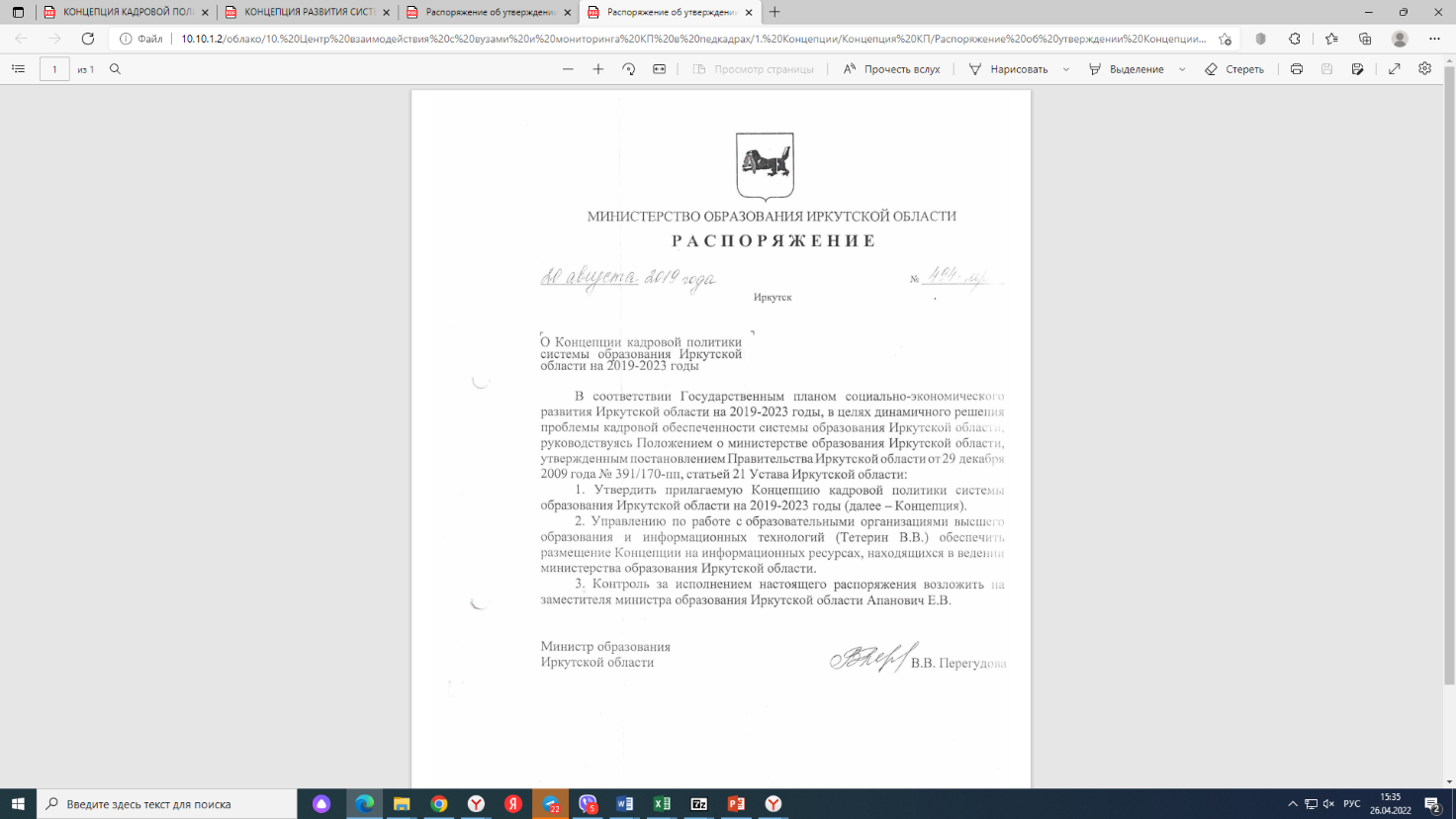 УТВЕРЖДАЮМинистр образования Иркутской области _____________ В.В. Перегудова«___» _____________ 2019 годаКОНЦЕПЦИЯ КАДРОВОЙ ПОЛИТИКИ СИСТЕМЫ ОБРАЗОВАНИЯ ИРКУТСКОЙ ОБЛАСТИ НА 2019-2023 ГОДЫИспользуемые сокращения в документеКонцепция – Концепция кадровой политики системы образования Иркутской области на 2019-2023 годыМО ИО – Министерство образования Иркутской области, РИКПНПО – Государственное автономное учреждение дополнительного профессионального образования Иркутской области «Региональный институт кадровой политики и непрерывного профессионального образования»,ИРО – государственное автономное учреждение дополнительного профессионального образования Иркутской области «Институт развития образования Иркутской области»,ИГУ – федеральное государственное бюджетное образовательное учреждение высшего образования «Иркутский государственный университет»,БрГУ – федеральное государственное бюджетное образовательное учреждение высшего образования «Братский государственный университет»,Пед. колледжи – государственные педагогические колледжи Иркутской области,СПО – среднее профессиональное образование МОУО ИО – муниципальные органы управления образованием Иркутской области,МО ИО – муниципальные образования Иркутской области,ДОО – дошкольные образовательные организации,ОО– общеобразовательные организации Иркутской области,Центры ДПО – центры дополнительного профессионального образования,ДПО – дополнительное профессиональное образование,Организации ДО – организации дополнительного образования для детей.1. Основные (общие) положения1.1. Концепция кадровой политики системы образования Иркутской области на 2019-2023 годы (далее – Концепция) определяет основные направления региональной политики по созданию условий для развития кадрового потенциала системы образования региона на пять лет.1.2. Концепция определяет цели, задачи по развитию кадрового потенциала, его состояние, проблемы, также направления и принципы развития кадровой политики в системе образования Иркутской области.1.3. Кадровый потенциал в системе образования Иркутской области представляет собой совокупность трудовых и интеллектуальных ресурсов, обеспечивающих достижение целей перспективного социально-экономического развития региона.1.4. Создание необходимых условий для развития кадрового потенциала в системе образования Иркутской области осуществляется путем взаимодействия:органов региональной исполнительной власти Иркутской области и органов муниципального самоуправления;учреждений профессионального образования ВО и СПО Иркутской области;учреждений системы ДПО;образовательных организаций.1.5. В рамках решения кадровых проблем, накопления и рационального использования кадрового потенциала Иркутской области, в соответствии с потребностями системы образования, государство, образовательные организации и работодатели действуют совместно, имея общее понимание целей и направлений сотрудничества.1.6. Целью Концепции является определение основных направлений политики развития кадрового потенциала системы образования региона на пять лет.1.7. Достижение указанной цели предполагает выполнение следующих задач:1.7.1. Определение кадровой потребности образовательных организаций Иркутской области;1.7.2. Организация профессиональной ориентации выпускников школ, молодежи и незанятого населения, с учетом потребностей региона и способствующей своевременному и осознанному выбору профессии, организации профессионального образования, последующему трудоустройству и профессиональной адаптации;1.7.3. Повышение престижа педагогического образования и профессии педагога;1.7.4. Привлечение и закрепление квалифицированных специалистов в муниципальных образованиях, где наблюдается дефицит работников по педагогическим специальностям, в том числе в сельскую местность и отдаленные районы Иркутской области;1.7.5. Совершенствование системы непрерывного профессионального образования, дополнительного профессионального образования, создание территориальных центров непрерывного образования;1.7.6. Обеспечение условий для взаимодействия работодателей, образовательных организаций общего, высшего образования, среднего профессионального и дополнительного образования в соответствии с потребностями региона.1.8. Развитие кадрового потенциала Иркутской области осуществляется на принципах:взаимовыгодного сотрудничества региональных органов власти, образовательных организаций всех уровней обучения, работодателей, иных организаций и физических лиц, заинтересованных в сотрудничестве;гибкости и адаптивности, способствующей мобильному реагированию на меняющиеся условия, растущие запросы заказчиков образовательных услуг: работодателей, общества и личности; открытости, предполагающей формирование доступной информационной среды в рамках сетевого взаимодействия и системы социального партнёрства; публичной отчётности о результатах совместной реализации положений Концепции;инновационности развития, способствующей формированию у всех участников системы непрерывного педагогического образования инициативы, самостоятельности, ответственности; коллегиальности, предполагающей ситуативную или техническую координацию наиболее значимых направлений развития регионального образования; компетентности, разумного прагматизма и успешности партнеров реализации Концепции, предусматривающей включенность в процесс и ответственность за конечный результат всех участников системы непрерывного педагогического образования;непрерывности и преемственности всех уровней педагогического образования;интеграции профессиональных образовательных структур, создания единого образовательного пространства.2. Нормативно-правовое обеспечение кадровой политики системы образования Иркутской областиКонцепция кадровой политики Иркутской области соответствует федеральным и региональным нормативным документам:Федеральный закон «Об образовании в Российской Федерации» от 29 декабря 2012 года № 273-ФЗ;Приказ Министерства науки и высшего образования Российской Федерации от 31 августа 2018 года № 36н «О внесении изменений в Порядок приема на обучение по образовательным программам высшего образования – программам бакалавриата, программам специалитета, программам магистратуры, утвержденный приказом Министерства образования и науки Российской Федерации от 14 октября 2015 года № 1147»;Приказ Министерства труда и социальной защиты Российской Федерации № 407 и Министерства образования и науки Российской Федерации № 641 от 30 июня 2015 года «Об утверждении положения о системе среднесрочного и долгосрочного прогнозирования занятости населения в целях планирования потребностей в подготовке кадров в образовательных организациях, реализующих образовательные программы среднего профессионального и (или) высшего образования за счет бюджетных ассигнований федерального бюджета, и методики расчета на среднесрочную и долгосрочную перспективу потребности субъектов Российской Федерации, отраслей экономики и крупнейших работодателей в профессиональных кадрах»;Приказ Министерства образования и науки Российской Федерации от 14 октября 2015 года № 1147 «Об утверждении Порядка приема на обучение по образовательным программам высшего образования – программам бакалавриата, программам специалитета, программам магистратуры»;Приказ Министерства образования и науки Российской Федерации от 15 июля 2013 года № 560 «Об утверждении Порядка проведения конкурса на распределение контрольных цифр приема граждан по профессиям, специальностям и направлениям подготовки для обучения по имеющим государственную аккредитацию образовательным программам среднего профессионального и высшего образования за счет бюджетных ассигнований федерального бюджета»;Закон Иркутской области от 08 ноября 2018 года № 94-ОЗ «Об областной поддержке отдельных категорий студентов в целях привлечения их для дальнейшей работы в государственных образовательных организациях Иркутской области и муниципальных образовательных организациях, расположенных на территории Иркутской области»;«Концепция развития кадрового потенциала Иркутской области на период до 2020 года» утвержденная распоряжением Правительства Иркутской области от 31 марта 2014 года № 239-рп;Ведомственная целевая программа Иркутской области «Модернизация профессионального образования» на 2019-2024 годы, утвержденная Приказом Министерства образования Иркутской области от 30 октября 2018 года № 120-мпр.Постановление Правительства РФ от 21.03.2019 № 302 «О целевом обучении по образовательным программам среднего профессионального и высшего образования и признании утратившим силу постановления Правительства Российской Федерации от 27 ноябрь 2013 г. № 1076» (вместе с «Положением о целевом обучении по образовательным программам среднего профессионального и высшего образования», «Правилами установления квоты приема на целевое обучение по образовательным программам высшего образования за счет бюджетных ассигнований федерального бюджета»)Федеральный закон от 03.08.2018 N 337-ФЗ «О внесении изменений в отдельные законодательные акты Российской Федерации в части совершенствования целевого обучения»3. Анализ текущего состояния кадровой политики в системе образования Иркутской областиПроблема кадрового обеспечения образовательных организаций системы образования Иркутской области, является приоритетной задачей министерства образования ИО.В кадровой политике системы образования Иркутской области можно выделить следующие проблемы:Отсутствие прогноза потребности в кадрах в профессионально-квалификационном и территориальном разрезах.Недостаточно эффективная система профессиональной ориентации и консультирования обучающихся ОО как потенциальных студентов педагогических специальностей востребованных в регионе. Дефицит на рынке педагогического труда специалистов со средним профессиональным уровнем образования.Несоответствие между полученным образованием и дальнейшим трудоустройством по специальности.Дисбаланс профессионально-квалификационной структуры спроса и предложения рынка труда в системе образования.Дефицит работников, имеющих определенные специализации: физики, астрономии, математики, иностранных языков, русского языка и литературы, истории и обществознания, биологии, географии, информатики и др.Низкий уровень информированности выпускников о наличии вакантных мест в образовательных организациях региона, о профессиональных перспективах и предлагаемых социальных гарантиях.Низкий уровень трудовой мобильности населения региона, обусловленный как инфраструктурными ограничениями, так и недостаточным стимулированием населения к переезду и закреплению в территориях, где существует дефицит кадров.Недостаточный уровень развития системы непрерывного профессионального образования и условий развития профессиональной карьеры.Слабое использование потенциала непрерывной системы образования.Отсутствие у выпускников ориентиров (понимания возможностей и принципов) профессионального роста и развития.Низкий уровень взаимодействия работодателей с организациями профессионального образования, снижение качества профессиональной переподготовки. Недостаточно эффективно выстроенная профориентационная работа, острая востребованность которой очевидна на сегодняшний день.Отсутствие единого информационного портала по вопросам потребности в кадрах на вакантные места и профессиональной переподготовке работающих педагогов системы образования Иркутской области.Низкий уровень ориентирования студентов на работу в системе образования.4. Прогноз кадровых ресурсов системы образования                        Иркутской области на 2019-2023 годы4.1. Общие данныеНа первое мая 2019 года в образовательных организациях Иркутской области работает 39 830 преподавателей. Из них: 36 153 женщин и 3677 мужчин.На каждом из уровней системы образования количество педагогов следующее (Приложение 1. Таблица 1.):Дошкольное образование: 12 542 человек (12486 – женщины, 56 – мужчины);Общеобразовательные школы: 21 383 человек (19 500 – женщины, 2 233 - мужчины);Дополнительное образование для детей: 2 178 человек (1 542 – женщины, 645 – мужчины);Средне-профессиональное образование: 3 368 человек (2 625 – женщины, 743 – мужчины).Наибольшее количество преподавателей приходится на образовательные организации общего образования (без ДОО) области (Приложение 1. Диаграмма 1).4.2. Характеристика кадрового состава образовательных организаций Иркутской областиНа сегодняшний день в системе образования наибольшими по численности являются возрастные группы 46-50, 41-45 и 36-40 лет. На их долю приходится 41% педагогов от всего педагогического состава. Наблюдается диспропорция специалистов в сторону увеличения возраста (Приложение 2. Диаграмма 2.1, 2.2.). Количество специалистов пенсионного возраста (женщины старше 55 и мужчины старше 60 лет в соответствии с действующим законодательством на 31.12.2019 г.) на 01.05.2019 г. в сумме составляет 21% от общего числа работающих педагогов и превышает количество молодых специалистов в возрасте 21-25 лет в 3,3 раза (Приложение 2. Диаграмма 2.3 и 2.4). Такая диспропорция создает риск острого кадрового дефицита в случае ухода из системы образования людей пенсионного возраста при отсутствии притока молодых специалистов. Стоит отметить, что группа педагогов пенсионного возраста превышает в 1,5-2,4 раза каждую возрастную группу, что является критическим показателем.Данная тенденция характерна как для всей системы образования в ИО, так и для каждого из ее уровней. Однако для каждого уровня существуют свои особенности.4.2.1. Характеристика кадрового состава педагогических работников уровня дошкольного образованияВ системе дошкольного образования на 01.04.2019 работает 12 542 человека, из них: 12486 женщин и 56 мужчин. Доля мужчин в системе дошкольного образования составляет всего 0,4%, поэтому в анализе педагогических кадров уровня дошкольного образования показатели пенсионного возраста учитываются только по женщинам. Для уровня дошкольного образования характерно превышение числа людей пенсионного возраста (после 55 лет в соответствии с действующим законодательством на 31.12.2018) над специалистами возрастной группы 21-25 лет в 2 раза (Приложение 3. Диаграмма 3.1 и 3.2 и 3.3). Доля людей пенсионного возраста составляет 14% от всего количества сотрудников. Наибольшее число педагогов приходится на возрастные группы 36-40 лет, 31-35 лет и 41-45 лет. 4.2.2. Характеристика кадрового состава педагогических работников уровня основного образования (без ДОО)В общеобразовательных организациях области работает 21 383 педагог, из них: 19 500 женщин и 2 233 мужчины. Пропорциональное соотношение женщин и мужчин находится в соотношении 9:1. Наибольшая по численности педагогов является категория в возрасте от 46 до 50 лет. Специалисты в возрасте от 41 до 55 лет составляют наибольшую по числу группу. Их общая численность составляет 9258 (34%), что превышает количество педагогов от 26 до 40 лет (5819) в 1,6 раза. (Приложение 4. Диаграмма 4.1)В системе школьного образования наблюдается «старение» преподавательского состава общеобразовательных организаций. Так, например, суммарное количество педагогов пенсионного возраста (женщины страше55 лет и мужчины старше 60 лет в соответствии с действующим законодательством на 31.12.2018 г.) составляет 22% от общего числа педагогов и в 3,3 раза превышает количество педагогов в возрасте от 21 до 25 лет (Приложение 4. Диаграмма 4.2 и 4.3).Наличие в общеобразовательных организациях работающих педагогов старше 60 лет, указывает на проблему дефицита кадров, который покрывается педагогами пожилого возраста.4.2.3. Характеристика кадрового состава педагогических работников уровня дополнительного образования для детейВ системе дополнительного образования для детей на 01.04.2019 года работает 2187 человек, из них 1542 – женщин и 645 – мужчин (Приложение 5. Диаграмма 5.1.). Численное превосходство приходится на возраст педагогов 31-35 лет (264 человек) и на категорию женщин в возрасте 51-55 в сумме с мужчинами в возрасте 51-60 (303 человека). Доля работающих педагогов, достигших пенсионного возраста составляет 19% от общего числа педагогов и превышает долю молодых специалистов в 2 раза и в 1,3-1,4 раза все остальные возрастные группы (Приложение 5. Диаграмма 5.2 и 5.3.).4.2.4. Характеристика кадрового состава педагогических работников уровня среднего профессионального образованияВ системе среднего профессионального образования на 01.04.2019 год работает 3 368 человек, из них 2 625 – женщин и 743 – мужчин (Приложение 6 Диаграмма 6.1.). Численное превосходство приходится на возраст педагогов 36-40 лет (448 человек) и на категорию женщин в возрасте 51-55 в сумме с мужчинами в возрасте 51-60 (462 человека). Доля работающих педагогов, достигших пенсионного возраста составляет 22% от общего числа педагогов и превышает долю молодых специалистов в 5,6 раз.(Приложение 6, Диаграмма 6.2 и 6.3)5. Определение спроса на подготовку специалистов в системе образования Иркутской области5.1. Общая кадровая потребность в системе образования Иркутской областиНа 01.04.2019 года в системе образования Иркутской области в среднем на одного педагога приходится 1,3 ставки (Приложение 7. Таблица 2).В Иркутской области существует потребность в специалистах разного уровня профессионального образования и переподготовке имеющихся специалистов.Всего до 2023 года требуется 1256 специалистов со средним образованием, 7966 специалистов с высшим образованием и 2387 специалистам требуется переподготовка (Приложение 7. Таблица 3).В 2019 году потребность в специалистах составляет 3272, из них в специалистах СПО – 317, ВО – 2955. В переподготовке нуждается 987 работающих педагогов.В 2020 году потребность в специалистах составляет 1769, из них в специалистах СПО – 262, ВО – 1507. В переподготовке нуждается 550 работающих педагогов.В 2021 году потребность в специалистах составляет 1485, из них в специалистах СПО – 226, ВО – 1259. В переподготовке нуждается 350 работающих педагогов.В 2022 году потребность в специалистах составляет 1414, из них в специалистах СПО – 210, ВО – 1204. В переподготовке нуждается 261 работающих педагогов.В 2023 году потребность в специалистах составляет 1282, из них в специалистах СПО – 241, ВО – 1041. В переподготовке нуждается 239 работающих педагогов.Таким образом, в образовательных организациях ИО самая высокая потребность в специалистах с высшим образованием. При условии, что в 2019 году все необходимые специалисты придут в образовательные организации, потребность с каждым годом в специалистах будет снижаться. (Приложение 7. Диаграмма 7.)5.1.1. Кадровая потребность в дошкольных образовательных организациях Иркутской областиПо данным мониторинга кадровой потребности на первое сентября 2019 года в Иркутской области требуется 529 специалистов, из них (Приложение 8. Таблица 4): Воспитатель – 473 человек, музыкальный руководитель – 256, инструктор по физической культуре – 143, учитель-логопед – 91, педагог-психолог – 90, старший воспитатель – 27, учитель дефектолог – 21, инструктор по физической культуре бассейна – 19, методист ДОО – 5, педагог дополнительного образования – 4, педагог-хореограф – 1.В перспективе с 2019 по 2023 года в дошкольных образовательных организациях Иркутской области всего требуется 3607 специалистов (Приложение 8. Таблица 4). Из них: Воспитатель – 1916, музыкальный руководитель – 682, инструктор по физической культуре – 333, педагог-психолог – 239, учитель-логопед – 231, старший воспитатель – 70, учитель-дефектолог – 58, инструктор физической культуры бассейна – 51, методист ДОО – 10, педагог дополнительного образования – 9, педагог-хореограф – 8.5.1.2 Кадровая потребность в общеобразовательных организациях Иркутской областиПо данным мониторинга, на первое сентября 2019 года в регионе требуется 2335 учителей (Приложение 8. Таблица 5). Из них:Начальная школа – 424, иностранные языки –318, математика – 306, русский язык и литература – 260, физика и астрономия – 130, история и обществознание – 125, физическая культура – 106, педагог-психолог – 104, технология (мальчики) – 74, химия – 70, информатика и ИКТ – 68, музыка – 63, биология – 51, география – 51, социальный педагог – 41, ИЗО и рисование – 33, робототехника – 28, ОБЖ – 28, технология (девочки) – 27, черчение – 20, учитель-дефектолог – 3, родной язык и литература – 2, экология – 2, олигофренопедагогика – 1. В перспективе с 2019 по 2023 год в области требуется 5859 педагогов (Приложение 8. Таблица 5). Из них: Начальная школа – 1052, математика – 739, русский язык и литература – 691, иностранные языки – 688, физика и астрономия – 318, история и обществознание – 311, физическая культура – 272, химия – 200, биология – 190, педагог-психолог – 175, технология (мальчики) – 168, география – 150, информатика и ИКТ – 144, музыка – 122, технология (девочки) – 134, ОБЖ – 111, социальный педагог – 96, ИЗО и рисование – 88, робототехника – 48, черчение – 40, экология – 10, только русский язык – 7, родной язык и литература – 10.5.1.3. Кадровая потребность в организациях дополнительного образования для детей в Иркутской областиПо данным мониторинга кадровой потребности на первое сентября 2019 года в системе дополнительного образования для детей имеется потребность в следующих 162 специалистах с образованием СПО-61 и ВО-101 (Приложение 8. Таблица 6):Художественной направленности – 41, физкультурно-спортивной – 32, технической направленности – 33, социально-педагогической направленности – 12, туристско-краеведческой направленности – 13, естественно-научной направленности – 12, других направлений – 1.В перспективе с 2019 по 2023 год в области в системе дополнительного образования для детей требуется 555 педагога со средне-специальным и высшим образованием (Приложение 8. Таблица 6). Из них: Художественной направленности – 142, физкультурно-спортивной направленности – 119, технической направленности – 105, другие – 63, социально-педагогической направленности – 50, естественно-научной направленности – 46, туристско-краеведческой направленности – 30, иных специалистов – 63.5.1.4. Кадровая потребность в организациях средне-профессионального образования Иркутской областиПо данным мониторинга кадровой потребности на первое сентября 2019 года в системе средне-профессионального образования потребность в специалистах с высшим образованием в количестве 306 человек (Приложение 8. Таблица 7). Из них:Преподаватели дисциплин профессионального учебного цикла – 117, мастер производственного обучения – 67, иностранный язык – 14, физика и астрономия – 11, математика – 10, информатика – 10, педагог-психолог – 10, русский язык и литература – 9, физическая культура – 8, информатика и ИКТ в профессиональной деятельности – 8, история – 7, химия – 7, ОБЖ – 6, биология – 5, социальный педагог – 5, обществознание – 4, география – 2, экология – 2, основы философии – 2, естествознание – 1, психология общения – 1.В перспективе в период с 2019 по 2023 год в системе среднего профессионального образования требуется 892 педагога с высшим образованием (Приложение 8. Таблица 7), из них:Дисциплины профессионального учебного цикла – 383, мастер производственного обучения – 168, математика – 38, иностранный язык – 37, русский язык и литература – 36, физика и астрономия – 32, информатика – 23, информатика и ИКТ в профессиональной деятельности – 22, история – 21, физическая культура – 20, основы безопасности жизнедеятельности – 16, химия – 15, педагог-психолог – 15, социальный педагог – 14, обществознание – 13, биология – 12, география – 9, естествознание – 7, основы философии – 4, психология общения – 4, экология – 3.5.1.5. Кадровая потребность в специалистах, востребованных на всех уровнях системы образования Иркутской областиСуществует ряд специальностей, потребность в которых существует на всех уровнях образования (физическая культура), могут охватывать три уровня образования (русский язык и литература, математика, история и обществознание, физика и астрономия, биология, иностранные языки, предметы музыкального образования, информатика, педагог-психолог), или только два уровня образования (химия, география, ОБЖ, социальный педагог).В 2019 году потребность таких специалистов следующая (Приложение 8.Таблица 8, 9):В специалистах с высшим образованием:Иностранные языки – 335, математика – 320, русский язык и литература – 269, физическая культура – 198, музыка/музыкальный руководитель – 190, педагог-психолог – 187, физика и астрономия – 143, история и обществознание – 140, информатика – 90, химия – 77, биология – 59, география – 53, социальный педагог – 46, ОБЖ – 34.В специалистах со средне-профессиональным образованием:Физическая культура – 110, музыка/музыкальный руководитель – 148, педагог-психолог – 17.Общая потребность в таких специалистах с 2019 по 2023 год следующая (Приложение 8. Таблица 8, 9):Музыка/музыкальный руководитель – 862, физическая культура – 795, математика – 777, русский язык и литература – 736, иностранные языки – 732, педагог-психолог – 429, история и обществознание – 354, физика и астрономия – 352, биология – 230, химия – 215, информатика – 199, география – 159, ОБЖ – 127, социальный педагог – 110.5.2. Кадровая потребность по муниципальным образованиям Иркутской области5.2.1. Кадровая потребность в муниципальных образованиях в организациях дошкольного образованияСамая высокая потребность в педагогических кадрах в дошкольных образовательных организациях на первое сентября 2019 года (Приложение 9. Таблица 10.1.) приходится на следующие территории: г. Иркутск, на 167 дошкольных образовательных организаций требуется 263 педагога, Ангарск (75 ДОУ) – 162, г. Усть-Илимск (25 ДОУ) – 69, Иркутский район (40 ДОУ) – 53, г. Братск (61 ДОУ) – 52. При условии обеспечения педагогическими кадрами в сентябре 2019 года, потребности муниципальных образований в специалистах дошкольного образования начнут снижаться. (Приложение 9.Таблица 10.2, 10.3, 10.4, 10.5)5.2.2. Кадровая потребность в муниципальных образованиях в общеобразовательных организациях без (ДОО) Иркутской областиСамая высокая потребность в педагогических кадрах общеобразовательных организаций на первое сентября 2019 года (Приложение 9.Таблица 11.1) приходится на г. Иркутск, где на 80 школ требуется 465 учителей. Далее идут территории: г. Ангарск (37 школ) – 209, Тайшетский р-он (35 школ) – 133, Иркутский район (35 школ) – 128. В г. Саянске в 2019 году открывается новая школа, поэтому там требуется 82 педагога. Высокая потребность педагогов выявлена в Усть-Куте: 80 человек на 10 школ города. При условии обеспечения педагогическими кадрами в сентябре 2019 года, потребности муниципалитетов в педагогах в общеобразовательных организациях начнут снижаться (Приложение 9.Таблицы 11.2, 11.3, 11.4, 11.5).5.2.3. Кадровая потребность в муниципальных образованиях в организациях дополнительного образования для детейНаибольшая кадровая потребность в специалистах со средним профессиональным образованием в муниципальных образованиях Иркутской области в 2019 году прослеживается в следующих территориях (Приложение 9. Таблица 12.1):г. Черемхово – 8 специалистов, г. Тулун – 7 специалистов, По 6 специалистов требуется в териториях:Слюдянский район, г. Братск, г. Иркутск; По 4 специалиста: Братский район, г. Шелехов;По 3 специалиста: Катангский район, г. Свирск;По 2 специалиста: г. Ангарск, Усольский район, Баяндаевский район, Нижнеилимский район, г. Усолье-Сибирское, Заларинский район, Нижнеудинский район;По 1 специалисту: г. Бодайбо, Казачиско-Ленский район, Ольхонский район, Тайшетский район, Нукутский район, МКУ ДО ДДТ Алзамай, Жигаловский район, Качугский район, Осинский район – 1.Потребность в специалистах с высшим образованием в 2019 году в муниципальных образованиях Иркутской области следующая:г. Иркутск – 14 специалистов,По 9 специалистов: г. Черемхово, г. Ангарск; По 8 специалистов: Усть-Илимский район; По 7 специалистов: г. Бодайбо, Иркутский район; По 6 специалистов: Слюдянский район, Казачинско-Ленский район;5 специалистов: г. Братск;По 4 специалиста: Усольский район, Баяндаевский район; По 3 специалиста: Нижнеилимский район, г. Зима, Зиминский район;По 2 специалиста: Братский район, г. Усолье-Сибирское, Нижнеудинский район, г. Саянск, Балаганский район;По одному специалисту: г. Тулун, г. Шелехов, Катангский район, Заларинский район, Ольхонский район, Тайшетский район, Нукутский район, Киренский район, Мамско-Чуйский район.Таким образом, суммарная потребность в специалистах средне-профессионального и высшего образования системы дополнительного образования для детей в территориях следующее:г. Иркутск – 20 человек, г. Черемхово – 	17 ч., Слюдянский район – 12 ч.;По 11 человек: г. Ангарск, г. Братск;По 8 человек: Усть-Илимский район, г. Бодайбо, г. Тулун;По 7 человек: Иркутский район, Казачинско-Ленский район; По 6 человек: Усольский район, Баяндаевский район, Братский район;По 5 человек: Нижнеилимский район, г. Шелехов;По 4 человека: г. Усолье-Сибирское, Нижнеудинский район, Катангский район; По 3 человека: г. Зима, Зиминский район, Заларинский район, г. Свирск;По 2 человека: г. Саянск, Балаганский район, Ольхонский район, Тайшетский район, Нукутский район;По одному человеку: Киренский район, Мамско-Чуйский район, Жигаловский район, Качугский район, Осинский район.При условии обеспечения педагогическими кадрами в сентябре 2019 года, потребности муниципалитетов в специалистах дополнительного образования для детей к 2023 году начнут снижаться (Таблицы 12.2, 12.3, 12.4, 12.5).5.2.4. Кадровая потребность в организациях СПО в закрепленных муниципальных образованиях Иркутской областиНаибольшая кадровая потребность педагогов в 2019 г. в системе СПО Иркутской области приходится на город Иркутск 104 преподавателя, что составляет 33% от общего числа педагогов. Такая пропорция объясняется концентрацией образовательных учреждений среднего профессионального образования в областном центре. Следующей территорией с высокой потребностью педагогов является город Ангарск – 5 специалистов (17 %) (Приложение 9. Таблица 13.1.). При условии обеспечения педагогическими кадрами в сентябре 2019 года, потребности в образовательных организациях СПО в специалистах будут снижаться (Таблицы 13.2, 13.3, 13.4, 13.5).5.3. Потребность в переподготовке специалистов в образовательных организациях Иркутской областиНехватка специалистов в образовательных учреждениях всех уровней, приводят к необходимости совмещать педагогами преподавание нескольких предметов или образовательных направлений, что требует необходимого уровня специализации и как следствие – переподготовки по данному направлению педагогической деятельности. В 2019 году в профессиональной переподготовке нуждаются 1 068 человек, что составляет 43% от общей потребности до 2023 года. В перспективе до 2023 года потребность в переподготовке необходима для 2 597 педагогов (Приложение 10. Таблица 14).5.3.1. Кадровая потребность в переподготовке специалистов в дошкольных образовательных организациях Иркутской областиНехватка специалистов в дошкольных образовательных учреждениях, приводят к необходимости совмещать несколько образовательных направлений педагогами, что требует необходимого уровня специализации и как следствие – переподготовки по данному направлению педагогической деятельности.Анализ кадровой потребности специалистов дошкольных образовательных организаций показывает, что совмещение происходит по специальностям:Воспитатель – музыкальный работник, воспитатель – инструктор по физической культуре, воспитатель – логопед, воспитатель-психолог, старший воспитатель – воспитатель.Наибольшие совмещения должностей педагогами показали следующие районы:Эхирит-Булагатский р-он – 25 человек, Иркутский район – 16 человек,По 9 человек: Усольский, Усть-Илимский, Нукутский районы; Качугский р-он – 8.По 7 человек: г. Усть-Илимск, Киренский, Нижнеудинский.Усть-Удинский р-он – 6, Нижнеилимский и Казачинско-Ленский – 5, г. Иркутск и Тайшетский р-он – 4, Катангский – 3, Слюдянский р-он – 2, г. Ангарск – 1.Именно необходимость совмещения преподавания нескольких направлений и нехватка специалистов в небольших дошкольных образовательных организациях в районах, приход в систему дошкольного образования иногда людей без профильной специальности, определяет потребность в переподготовке работающих в дошкольных учреждениях педагогов по тем направлениям, по которым они не имеют профильного образования.На ближайшие пять лет эта потребность составляет 614 человек (Приложение 10. Таблица 15)В 2019 году в переподготовке нуждается 225 человека, что составляет 37% от общего запроса в переподготовке педагогов на ближайшие четыре года (Приложение 10. Таблица 15). Наивысшая потребность в переподготовке и получении дополнительной специальности приходится на следующие направления: воспитатель – 144 в 2019 г., всего – 404 до 2023 г.;инструктор по физической культуре – 28 в 2019 г., всего – 63 до 2023 г.;музыкальный руководитель – 29 в 2019 г., всего – 54 до 2023 г.;инструктор по физической культуре бассейна – 5 в 2019 г., всего – 38 до 2023 г.;старший воспитатель – 5 в 2019 г., всего – 18 до 2023 г.;педагог-психолог – 7 в 2019 г., всего – 17 до 2023 г.;учитель-логопед – 5 в 2019 г., всего – 9 до 2023 г.;учитель-дефектолог – 1 в 2019 г., всего – 9 до 2023 г.;по одному человеку требуется переподготовка для методиста ДОО и педагога дополнительного образования.5.3.2. Кадровая потребность в переподготовке специалистов в организациях основного образования (без уровня ДОО)На сегодняшний день в Иркутской области особо выделяется проблема обеспечения кадрами северных территорий, сельских, небольших и малокомплектных школ. Это объясняется спецификой северных районов, наличием в территориях малокомплектных школ. Она состоит в том, что нагрузки для педагогов бывают невысокие, поэтому одному педагогу приходится совмещать несколько предметов (мониторинг кадровой потребности показал количество учителей, совмещающих преподавание нескольких предметов у учителей-женщин более 1100, у учителей-мужчин – более 200). Примерно каждый десятый педагог в Иркутской области в своей педагогической деятельности совмещает преподавание нескольких учебных предметов. Предварительный анализ показал, что наибольшее совмещение приходится на следующие предметы (Приложение 10.Таблица 16):Математика и информатика; Биология и география, Биология, география и химияИстория, обществознание и географияМатематика и физика с астрономиейБиология и химия ИЗО, рисование, черчение, музыкаГеография и ОБЖБиология и ОБЖОБЖ и физическая культураТехнология (мальчики), ОБЖТехнология (мальчики), физическая культураТехнология (мальчики), черчениеИнформатика и химия с технологией (мальчики)Математика и информатикаИнформатика и ОБЖ с технологиейНаибольшее количество педагогов, совмещающих преподавание нескольких предметов в учебном процессе, показали следующие муниципальные образования:Более 140 вариантов совмещений преподавания одним педагогом нескольких предметов: Нижнеилимский р-он (172 совмещения); Нижнеудинский р-он (149)От 50 до 100 вариантов совмещений преподавания одним педагогом нескольких предметов: Братский р-он (56); Казачинско-Ленский р-он (71); Качугский р-он (52); Нукутский р-он (99); Усть-Кутский р-он (59); Черемховский р-он (69); Чунский р-он (78).От 20 до 50 вариантов совмещений преподавания одним педагогом нескольких предметов:г. Бодайбо (46);г. Свирск (22);Боханский р-он (30);Усть-Удинский р-он (33)Именно необходимость совмещения преподавания нескольких предметов определяет потребность в переподготовке работающих в школах педагогов по тем предметам, по которым педагоги не имеют профильного образования.На ближайшие петь лет эта потребность составляет 1436 человек (Приложение 10. Таблица 17). В 2019 году в переподготовке нуждается 724 человека, что составляет 48% от общего запроса в переподготовке педагогов на ближайшие четыре года. Наивысшая потребность в переподготовке и получении дополнительной специальности приходится на следующие направления: Учителей начальных классов – 104 в 2019 г., всего – 280 до 2023 г.;Учителей русского языка и литературы – 52 в 2019 г., всего – 145 до 2023 г.;Учителей математики – 45 в 2019 г., всего – 116 до 2023 г.;Учителей иностранного языка – 29 в 2019 г., всего – 86 до 2023 г.;Учителей истории и обществознания – 37 в 2019 г., всего – 78 до 2023 г.;Физическая культура – 28 в 2019 г., всего – 72 до 2023 г.;Химия – 32 в 2019 г., всего – 64 до 2023 г.;Биология – 22 человека в 2019 г., всего – 57 до 2023 г.;География – 28 человек в 2019 г., всего – 62 до 2023 г.5.3.3. Кадровая потребность в переподготовке специалистов организаций среднего профессионального образованияВ системе среднего профессионального образования потребность в переподготовке специалистов требуется в 2019 году 119 педагогам. Наивысшую потребность в переподготовке востребована у педагогов дисциплин профессионального учебного цикла – 75 и мастеров производственного обучения – 19. Потребность в переподготовке по другим предметам составляет от 0 до 5 человек в 2019 г. (Приложение 10. Таблица 18). Потребность в переподготовке в период с 2019 по 2023 года необходима 423 педагогам, наивысшая потребность приходится на дисциплины профессионального учебного цикла – 247, и мастеров производственного обучения – 80. Потребность в переподготовке по другим предметам на период 2019-2023 года не превышает 14 человек по каждой из предметных областей.6. Приоритетные направления кадрового обеспечения системы в целом и по отдельным направлениям подготовки кадровДля обеспечения эффективной работы по подготовке и профессиональной переподготовке кадров для ОО Иркутской области необходимо решение следующих задач: Определение потребности в педагогических кадрах для системы образования региона через систематическое ведение кадрового мониторинга.Анализ перспектив изменения профессионально-квалификационной структуры и объемов подготовки педагогических кадров в соответствии с потребностями развития системы образования Иркутской области и отдельно взятых муниципальных образований.Развитие условий для реализации возможностей кадрового потенциала области, среди которых:обеспечение взаимодействия областных органов государственной власти, органов местного самоуправления, образовательных организаций ВО в реализации кадровой политики региона;содействие совершенствованию качества системы переподготовки и повышения квалификации педагогических кадров на территории Иркутской области;координация деятельности заинтересованных сторон по повышению эффективности профессионального педагогического образования в обеспечении системы образования области востребованными кадрами;развитие системы сотрудничества работодателей, научных и общественных организаций, образовательных организаций, органов региональной власти с целью совершенствования механизмов развития образования региона;совершенствование эффективной системы профориентационной работы среди абитуриентов и студентов педагогических колледжей, ориентированных на дальнейшую работу в системе образования и получения высшего образования по педагогическим специальностям; содействие повышению престижа педагогической профессии;разработка мероприятий по социальной поддержке молодых специалистов и содействию закреплению их на рабочих местах;научное, методическое, информационное и финансовое обеспечение кадровой политики.6.1. Приоритетные направления в системе общего образованияСоздание банка данных о кадровой потребности каждого муниципалитета и региона в целом;Развитие системы стажировок и наставничества для молодых специалистов и выпускников педагогических специальностей, проходящих производственную практику на базе ДОО, ОО, СПО, ДПО, ДО, с целью передачи положительного педагогического опыта и повышения имиджа престижа педагогической профессии;Организация профильных педагогических классов на базе образовательных организаций, как одна из форм профориентационной работы;Восстановление и развитие института наставничества в образовательных организациях;Поддержка молодых специалистов на местах, содействие их закреплению в системе образования.6.2. Приоритетные направления в системе дополнительного профессионального образованияПоддержка создания и развития условий для личностного роста и самореализации педагогов в соответствии с их способностями и предпочтениями, запросами образовательного пространства; Разработка целевых программ повышения квалификации и переподготовки педагогов в соответствии с потребностями региона и анализом мониторинга кадровой потребности;Формирование приоритетных направлений региональной политики в сфере непрерывного образования педагогов с учетом особенностей кадровой потребности различных муниципальных образований;Учет задач государственной политики Российской Федерации в сфере непрерывного образования педагогов при формировании регионального бюджета; Постоянный мониторинг и анализ процессов в области непрерывного образования педагогов и их влияния на развитие системы образования территорий, последующая корректировка мер региональной политики в сфере непрерывного образования;Формирование системы обеспечения качества непрерывного образования педагогов;Развитие кадрового потенциала системы непрерывного образования системы ДПО в регионе. 6.3. Приоритетные направления в системе среднего профессионального образования и высшего образованияОсуществлять прием на целевое обучение по образовательным программам среднего профессионального и высшего образования в пределах установленной квоты по конкурсу, проводимому в соответствии с порядком приема, предусмотренным частью 8 статьи 55 ФЗ-337 от 03 августа 2018 года, по специальностям, направлениям подготовки, перечень которых определяется Правительством Российской Федерации;Учитывать результаты освоения поступающими образовательной программы основного общего или среднего общего образования, указанные в представленных поступающими документах об образовании и (или) документах об образовании и о квалификации, результаты индивидуальных достижений, сведения о которых поступающий вправе представить при приеме, а также наличие договора о целевом обучении с организациями при зачислении в вузы;Осуществление приема абитуриентов в рамках контрольных цифр приема граждан на обучение из бюджетных ассигнований федерального бюджета, бюджета Иркутской области и местных бюджетов;Учитывать предложения муниципалитетов и образовательных организаций при распределении по образовательным организациям для прохождения производственной педагогической практики  обучающихся по целевому обучению;Предоставлять сведения заказчику (органам управления образования муниципальных организаций или образовательных организаций) о результатах освоения образовательной программы студентами, обучающихся по целевому обучению;Информировать абитуриентов (студентов) о преимуществе поступления (перевода) на целевое обучение для дальнейшего трудоустройства и реализации в профессии;Выстроить эффективное взаимодействие учреждений системы профессионального образования и образовательных организаций при проведении производственных и учебных практик студентов педагогических специальностей;Создать дискуссионную площадку по вопросам развития и совершенствования системы образования в соответствии с потребностями юридических и физических лиц, в интересах которых осуществляется образовательная деятельность и образовательных организаций, осуществляющих эту деятельность;7. Основные направления реализации концепции кадровой политики Иркутской областиВ рамках решения основных задач, определенных в Концепции, выделены пять направлений развития кадрового потенциала: 7.1. Формирование прогноза кадровых потребностей образовательных организаций Иркутской областиОсновой формирования мероприятий, направленных на развитие кадрового потенциала, является прогноз кадровых потребностей образовательных организаций региона.Проблему обеспечения кадрами в системе образования Иркутской области можно успешно решать только комплексно, с привлечением усилий основных заинтересованных сторон. При формировании информации, позволяющей осуществлять перспективное планирование потребности в кадрах, взаимодействие с работодателями, системой СПО и ВО, и центров ДПО, МО Иркутской области становится основополагающим.Дальнейшее тесное взаимодействие МО Иркутской области и МОУО Иркутской области позволит сформировать долгосрочный прогноз, отражающий изменения в системе образования Иркутской области.Данные прогноза будут использованы при решении основных задач развития кадрового потенциала, в том числе:в рамках проведения работы по профессиональной ориентации потенциальных абитуриентов на получение образования по педагогическим профессиям;информирования о возможностях и перспективах самореализации в выбранной профессии;формирования объема и профиля приема студентов для обучения по программам профессионального образования в ИГУ и БрГУ и педагогические колледжи;согласования действий образовательных организаций и работодателей.Также ежегодно планируется уточнять данные прогноза и совершенствовать методику определения кадровых потребностей в системе образования с учетом мнения основных участников процесса прогнозирования.7.2. Совершенствование системы профессиональной ориентацииОсновной целью профессиональной ориентации является привлечение в образовательные организации системы СПО и ВО абитуриентов, потенциально ориентированных на дальнейшее трудоустройство в общеобразовательные организации региона.Разработка и реализация механизмов, обеспечивающих реализацию следующих направлений организационно-педагогического сопровождения профессионального самоопределения обучающихся: взаимодействие между общеобразовательными учреждениями, образовательными учреждениями СПО, ВО, ДПО, муниципальными методическими службами, осуществляющими сопровождение профессионального самоопределения; совместное решение задач сопровождения профессионального самоопределения образовательными учреждениями различных типов и уровней; организация межведомственного взаимодействия (органы образования, органы труда и социальной защиты) в сфере поддержки профессионального самоопределения; организация социального партнерства между заказчиками, обучающимися и обучаемыми структурами в области сопровождения профессионального самоопределения и оказания соответствующих услуг, способствующих включению механизмов и путей вовлечения в целевую сферу;ориентирование абитуриентов на поступление в ИГУ и БрГУ на востребованные, дефицитные специальности в системе образования;формирование банка кадровой потребности по каждому МОУО Иркутской области и в целом по Иркутской области по всем педагогическим специальностям.В результате рассогласованности действий работодателей и образовательных организаций возникает ситуация, при которой выпускники не могут трудоустроиться по специальности, а общеобразовательные организации не обеспечиваются кадрами. Отсутствие возможностей работодателей участвовать в процессе образования и подготовки будущих педагогических кадров в дальнейшем лишает их возможности найти необходимых квалифицированных специалистов и приводит к дополнительным затратам на подготовку или переподготовку кадров и их адаптацию в условиях образовательных организаций.Основные направления деятельности сторон партнерства в сфере подготовки педагогических кадров:Образовательные организации системы СПО и ВО:организуют учебный процесс;обеспечивают доступ к компетенциям и оценкам студентов;информируют заказчиков об успеваемости, задолженности студентов, обучающихся по целевому набору.Министерство образования Иркутской области:формирует объем и профиль приема граждан для обучения по программам профессионального образования (контрольные цифры приема) в разрезе направлений подготовки в соответствии с потребностями работодателей;организует деятельность профильных ресурсных центров дополнительного профессионального образования по подготовке и переподготовке;распределяет бюджетные средства в соответствии с основными направлениями развития экономики региона, приоритет образовательным организациям, реализующим программы по подготовке кадров совместно с работодателями;утверждение и реализация целевой кадровой программы региона, предусматривающей меры социальной поддержки высококвалифицированных, востребованных кадров и муниципалитетов, ведущих грамотную кадровую политику.Муниципальные органы управления образованием:заключают с гражданином (обучающимся) договор о целевом обучении, предусматривающий его дальнейшее трудоустройство в организации работодателя, а также направляют в образовательные организации заявки на целевое обучение по программам ВО (за счет бюджетных ассигнований федерального бюджета);содействуют в организации практики студентов и предоставляют (при необходимости) возможность стажировки преподавателей;участвуют в независимой оценке качества образования;выполняют обязательства по трудоустройству студентов, получающих ВО по целевому обучению;содействуют созданию социальных условий для трудоустроенных молодых специалистов;осуществляют предоставление мер социальной поддержки (стипендии, оплата платных образовательных услуг, питания, проезда и иные меры) в соответствии с заключенным договором о целевом обучении;Результатом взаимодействия сторон партнерства в сфере подготовки педагогических кадров должно стать заключение соглашения между организацией работодателя и образовательной организации с установлением перечня обязательств сторон.7.3. Развитие многоуровневой инфраструктуры, обеспечивающей функционирование системы профессионального самоопределения обучающихсяРабота по данному направлению предполагает решение следующих задач: изучение опыта и определение условий эффективной деятельности специализированных организаций различного типа и подчинения (в т. ч. негосударственных), оказывающих услуги в целевой области; формирование и развитие единой межрегиональной информационной базы (системы тематических Интернет-ресурсов федерального и регионального уровня) в сфере поддержки профессионального самоопределения различных групп населения; формирование и систематическое обновление открытого банка потребительских профилей профессий и должностей; подготовка пакета видеоматериалов профориентационной направленности по существующим направлениям подготовки вузами Иркутской области, занимающимися подготовкой студентов педагогических специальностей;развитие системы информационного обеспечения непрерывного образования, включая социальную рекламу, использование ресурсов социальных сетей, контекстной рекламы, целевых информационных сервисов;повышение престижа образования уровня СПО через участие в движении WorldSkills;повышение качества профессионального педагогического образования в соответствии с мировыми стандартами через национальную систему WorldSkills-Россия;обеспечение реализации индивидуальных образовательных траекторий абитуриентов, студентов, молодых специалистов.7.4. Привлечение и закрепление молодых и квалифицированных специалистов в местности, где наблюдается дефицит педагогических работников по отдельным специальностям, в том числе в сельскую местность, моногорода и отдаленные районы Иркутской областиРешение проблемы привлечения и закрепления квалифицированных работников в сельской местности, моногородах и отдаленных районах Иркутской области заключается в формировании базовых условий социального комфорта работников, в первую очередь удовлетворение первоочередной потребности в жилье.Меры по оказанию поддержки в обеспечении жильем, в том числе в приобретении или строительстве жилья: обеспечение служебным жильем;возмещение расходов по аренде жилого помещения;предоставление молодым специалистам, молодым семьям социальных выплат на строительство (приобретение) жилья;выделение земельных участков под индивидуальное строительство с привязкой к инфраструктуре;субсидирование процентной ставки по ипотечному кредиту.Системные мероприятия, способствующие привлечению и закреплению квалифицированных работников в сельскую местность, моногорода и отдаленные районы Иркутской области:расширение практики обучения студентов по целевому договору;предоставление льготного образовательного кредита для обучающихся по приоритетным специальностям, востребованным в системе образования, при условии дальнейшего трудоустройства в сельской местности, моногородах или отдаленных районах Иркутской области;предоставление единовременных выплат (пособий) специалистам, выбравшим место работы в сельской местности;сохранение повышенных ставок оплаты труда за работу в сельской местности;распространение информации об образовательных организациях и муниципальных образованиях, создающих для педагогов условия для работы и отдыха, реализующие социальные программы7.5. Формирование системы непрерывного профессионального образованияНепрерывная система образования представляет собой систему подготовки квалифицированных кадров, возможность получения необходимых знаний, навыков, компетенций и квалификаций в течение всего периода трудовой деятельности необходимых для работы в общеобразовательных организациях.  Использование возможностей непрерывной системы образования позволяет подготовить педагога, обладающего глубокими профессиональными знаниями, максимально эффективно применяющего свои навыки и квалификацию в изменяющихся условиях.Основные направления формирования и развития системы непрерывного профессионального образования:обеспечение преемственности в системе многоступенчатого образования, сопряжение образовательных программ разных уровней профессионального образования;организация практики студентов СПО и ВО в общеобразовательных организациях области, стажировок выпускников;восстановление институтов наставничества в общеобразовательных организациях для трудоустроенных молодых специалистов для их адаптации и передачи методического опыта;формирование сбалансированной системы подготовки, переподготовки и повышения квалификации кадров на основании изучения потребности в кадровых ресурсах;стимулирование участия практиков-профессионалов высокого уровня в реализации программ повышения квалификации и переподготовки;реализация модульных программ повышения квалификации по заявкам работодателей;расширение возможностей дистанционного образования и повышения квалификации, использование электронных технологий, организация видеоконференций, в том числе в целях прямого диалога преподавателей и слушателей;непрерывное и опережающее обучение сотрудников на базе образовательных организаций в рамках обучающих семинаров, обучение (переподготовка) по дефицитным и актуальным предметным областям, и специальностям;сетевое взаимодействие государственных организаций высшего профессионального образования и дополнительного профессионального образования с общеобразовательными организациями и методическими центрами муниципальных отделов образования;8. Ресурсное обеспечение реализации концепции (материально-техническая база, примерные объемы финансирования)Финансирование мероприятий по реализации настоящей Концепции осуществляется в пределах средств, выделяемых из средств бюджетов бюджетной системы Иркутской области и иных источников.9. Механизмы реализации концепцииУправление реализацией и методическое сопровождение Концепции осуществляется министерством образования Иркутской области во взаимодействии с региональными органами исполнительной власти и организациями ВО и СПО.Реализация настоящей Концепции осуществляется органами исполнительной власти в соответствии с полномочиями в установленной сфере деятельности. Органами региональной власти определяются должностные лица, которые несут персональную ответственность за исполнение мероприятий настоящей Концепции, а также представление отчетности о достижении целевых показателей, проблемах и рисках, предпринимаемых мерах по их преодолению.Региональные органы исполнительной власти, имеющие в ведении организации, реализующие основные и дополнительные образовательные программы, учитывают положения настоящей Концепции при разработке отраслевых программ подготовки и переподготовки кадров.Образовательные организации и организации, осуществляющие образовательную деятельность, реализующие основные и дополнительные образовательные программы, разрабатывают программы развития непрерывного образования педагогов, с учетом положений настоящей Концепции, а также с учетом Федеральных стратегических документов, затрагивающих вопросы непрерывного образования для целей развития экономики, социальной сферы, здравоохранения и культуры Российской Федерации. Для достижения целей и решения задач настоящей Концепции используются следующие механизмы работы: разработка нормативных документов в соответствии с федеральными нормативными документами по целевому набору в образовательные организации ВО; совершенствование системы взаимодействия между региональной властью, органами местного самоуправления, организациями ВО по подготовке педагогических кадров;включение задач и мероприятий по реализации государственной политики Российской Федерации в сфере непрерывного образования педагогов в федеральные и региональные государственные программы;учет задач государственной политики Российской Федерации в сфере непрерывного образования педагогов при формировании регионального и муниципальных бюджетов в сфере непрерывного образования;формирование банка информации по кадровой потребности в системе образования;формирование приоритетных направлений региональной политики в сфере непрерывного образования педагогов для различных муниципальных образований с учетом кадровой потребности;постоянный мониторинг и анализ процессов в области непрерывного образования учителей и их влияния на развитие качества образования в Иркутской области и отдельных территорий;последующая корректировка мер региональной политики Иркутской области поддержки молодых специалистов, закрепления кадров на местах, в сфере непрерывного образования.10. Информационное обеспечение кадровой политики системы образования Иркутской областиГлавной целью информационного обеспечения региональной кадровой политики системы образования Иркутской области является создание информационного пространства, обеспечивающего эффективное взаимодействие субъектов инфраструктуры, формирующей и реализующей кадровую политику области.Информационное обеспечение кадровой политики системы образования Иркутской области должно соответствовать следующим критериям:Объективность (полная, непротиворечивая, достоверная);Актуальность (удовлетворяющей объективные информационные потребности руководителей и специалистов по мере их возникновения в ходе развития кадровой ситуации);Своевременность;Целенаправленность;Лаконичность (сжатой, но без потерь необходимой пустоты);Коммуникативность (понятной и приемлемой для руководителей, специалистов, обучающихся).Результатом информационного обеспечения должно явиться:Создание банка данных о кадровой потребности каждого муниципалитета и региона в целом;Целенаправленная работа по выявлению возможности заключения договоров на целевое обучение со студентами ИГУ и БрГУ;Информация об образовательных организациях, готовых предоставить педагогическую практику для потенциальных работников – выпускников (или обучающихся) с последующим трудоустройством;Проведение системной работы по выявлению потребности на переобучение педагогов по востребованным специальностям в регионе;Создание эффективной системы информирования центров ДПО о существующей потребности на переобучение для возможности создания востребованных программ по переподготовке специалистов;Формирование и систематическое обновление открытого банка востребованных специальностей и должностей в системе образования Иркутской области; Подготовка пакета видеоматериалов профориентационной направленности по существующим направлениям подготовки вузами Иркутской области, занимающимися подготовкой студентов педагогических специальностей;Развитие системы информационного обеспечения непрерывного образования, включая социальную рекламу, использование ресурсов социальных сетей, контекстной рекламы, целевых информационных сервисов.11. Ожидаемые результатыВ результате реализации Концепции должны быть достигнуты следующие результаты: Обеспеченность педагогическими кадрами образовательных организаций Иркутской области;Создание банка данных о кадровой потребности каждого МОУО Иркутской области в отдельности и региона в целом до 2023 года включительно;Появление и развитие института стажировок и наставничества на базе общеобразовательных организаций для студентов, проходящих практику и молодых специалистов с целью повышения имиджа престижа педагогической профессии организация педагогических практик на базе общеобразовательных организаций;Создание условий социальной поддержки молодых специалистов на местах, с целью закрепления их в системе образования.Наличие целевых программ повышения квалификации и переподготовки педагогов в соответствии с потребностями региона и анализом мониторинга кадровой политики и с учетом особенностей кадровой потребности МОУО ИО;Формирование системы обеспечения качества непрерывного образования педагогов;Развитие кадрового потенциала системы непрерывного образования системы ДПО в регионе.Обеспеченность высокого качества и обновляемыми программами непрерывного образования за счет создания конкурентной среды, привлечения квалифицированных кадров, сочетания инструментов регионального контроля, независимой оценки качества и саморегулирования; Создание эффективных механизмов стимулирования и поддержки непрерывного профессионального развития педагогических и управленческих кадров в сфере образования.ПРИЛОЖЕНИЯПриложение 1. Общие данныеТаблица 1.Количество педагогов работающих в системе образования ИОДиаграмма 1. Доли преподавателей для каждого уровня в системе образования ИО на 01.05.2019Приложение 2. Характеристика кадрового состава образовательных организаций Иркутской областиДиаграмма 2.1. Количество педагогов в системе образования ИО на 01.05.2019 г. по возрастным группамДиаграмма 2.2. Количество педагогов в системе образования ИО на 01.05.2019 г. по возрастным группамДиаграмма 2.3. Количество педагогов в системе образования ИО на 01.05.2019 г. в каждой возрастной группе с выделением педагогов, достигших пенсионного возраста, в одну группуДиаграмма 2.4. Количество педагогов в системе образования ИО на 01.05.2019 в каждой возрастной группе с с выделением педагогов, достигших пенсионного возраста, в одну группуПриложение 3. Характеристика кадрового состава педагогических работников уровня дошкольного образованияДиаграмма 3.1. Распределение численности педагогических кадров в системе дошкольного образования ИО по возрасту на 01.05.2019 г.Диаграмма 3.2. Количество педагогов в каждой возрастной группе в системе дошкольного образования (по 5 лет) с выделением педагогов, достигших пенсионного возраста, в одну группу на 01.05.2019 г.Диаграмма 3.3. Количество педагогов в каждой возрастной группе в системе дошкольного образования (по 5 лет) на 01.05.2019 г.Приложение 4. Характеристика кадрового состава педагогических работников уровня основного образования (без ДОО)Диаграмма 4.1. Распределение численности педагогических кадров в системе основного общего образования (без ДОО) по возрасту (на 01.05.2019 г.)Диаграмма 4.2. Количество педагогов в каждой возрастной группе на уровне основного образования (без ДОО) (на 01.05.2019 г.) с выделением педагогов достигших пенсионного возраста в одну группуДиаграмма 4.3. Количество педагогов в каждой возрастной группе на уровне основного образования (без ДОО) (на 01.05.2019 г.) с выделением педагогов, достигших пенсионного возраста, в одну группуПриложение 5. Характеристика кадрового состава педагогических работников уровня дополнительного образования для детейДиаграмма 5.1. Количество педагогов в каждой возрастной группе в системе дополнительного образования для детей (на 01.05.2019 г.)Диаграмма 5.2. Количество педагогов в каждой возрастной группе в системе дополнительного образования для детей (на 01.05.2019 г.) с выделением педагогов, достигших пенсионного возраста, в одну группуДиаграмма 5.3. Количество педагогов в каждой возрастной группе в системе дополнительного образования для детей (01.05.2019 г.)Приложение 6. Характеристика кадрового состава педагогических работников уровня среднего профессионального образования. Диаграмма 6.1. Количество педагогов в каждой возрастной группе в системе основного и среднего общего образования (по 5 лет) (на 01.05.2019 г.)Диаграмма 6.2. Количество педагогов в каждой возрастной группе в системе основного и среднего общего образования (по 5 лет) (на 01.05.2019 г.)Диаграмма 6.3. Количество педагогов в каждой возрастной группе в системе основного и среднего общего образования (по 5 лет) (на 01.05.2019 г.)Приложение 7. Общая кадровая потребность в системе образования Иркутской областиТаблица 2.Соотношение количества педагогов и нагрузки по ИОТаблица 3.Кадровая потребность в специалистах для каждого уровня образования в ИОДиаграмма 7. Кадровая потребность в специалистах для каждого уровня образования в ИОПриложение 8. Кадровые потребности в образовательных организациях Иркутской области всех уровней.Таблица 4. Кадровая потребность в специалистах в дошкольных образовательных организациях ИОТаблица 5. Кадровая потребность в системе основного общего образования (без ДОО) ИОТаблица 6.Кадровая потребность в специалистах в организациях дополнительного образования для детей ИОТаблица 7. Кадровая потребность в организациях среднего профессионального образования ИОТаблица 8.Общая кадровая потребность в специалистах, востребованных на нескольких уровнях системы образования ИОТаблица 9. Общая кадровая потребность с данными по уровням системы образования ИОПриложение 9. Кадровая потребность по муниципальным образованиям Иркутской области.Таблица 10.1. Кадровая потребность по муниципальным образованиям в ДОО в 2019 г.Таблица 10.2. Кадровая потребность по муниципальным образованиям в ДОО в 2020 г.Таблица 10.3. Кадровая потребность по муниципальным образованиям в ДОО в 2021 г.Таблица 10.4. Кадровая потребность по муниципальным образованиям в ДОО в 2022 г.Таблица 10.5. Кадровая потребность по муниципальным образованиям в ДОО в 2023 г.Таблица 11.1.Кадровая потребность в педагогических работниках в системе основного общего образования (без ДОО) по МО ИО в 2019 г.Таблица 11.2. Кадровая потребность в педагогических работниках в системе основного общего образования (без ДОО) по МО ИО в 2020 г.Таблица 11.3. Кадровая потребность в педагогических работниках в системе основного общего образования (без ДОО) по МО ИО в 2021 г.Таблица 11.4. Кадровая потребность в педагогических работниках в системе основного общего образования (без ДОО) по МО ИО в 2022 г.Таблица 11.5. Кадровая потребность в педагогических работниках в системе основного общего образования (без ДОО) по МО ИО в 2023 г.Таблица 12.1. Кадровая потребность в МО ИО в специалистах ДО для детей на 2019 год.Таблица 12.2. Кадровая потребность в МО ИО в специалистах ДО для детей на 2020 г.Таблица 12.3. Кадровая потребность в МО ИО в специалистах ДО для детей на 2021 г.Таблица 12.4. Кадровая потребность в МО ИО в специалистах ДО для детей на 2022 г.Таблица 12.5. Кадровая потребность в МО ИО в специалистах ДО для детей на 2023 г.Таблица 13.1. Кадровая потребность в организациях СПО в закрепленных муниципальных образованиях в 2019 г.Таблица 13.2. Кадровая потребность в организациях СПО в закрепленных муниципальных образованиях в 2020 г.Таблица 13.3. Кадровая потребность в организациях СПО в закрепленных муниципальных образованиях в 2021 г.Таблица 13.4. Кадровая потребность в организациях СПО в закрепленных муниципальных образованиях в 2022 г.Таблица 13.5. Кадровая потребность в организациях СПО в закрепленных муниципальных образованиях в 2023 г.Приложение 10. Потребность в переподготовке специалистов в образовательных организациях Иркутской областиТаблица 14. Потребность в переподготовке специалистов в образовательных организациях ИОТаблица 15. Потребность в переподготовке специалистов в образовательных организациях ДООТаблица 16. Наиболее часто встречающиеся совмещения преподаваемых дисциплин в общеобразовательных организацияхТаблица 17. Потребность в переподготовке в системе основного общего образования (без ДОО) ИОТаблица 18. Кадровая потребность в переподготовке специалистов организаций СПОУровень образованияКол-во женщинКол-во мужчинИтогоДоляв %12345Дошкольное образование124865612 54232%Основное и среднее общее образовательное19 5002 23321 38354%Дополнительное образование для детей1 5426452 1786%Средне-профессиональное образование2 6257433 3688%Всего:36 153367739 830Уровень образованияКол-во педагогических работниковКо-во ставокСредняя ставка на одного педагога1234Дошкольное образование1246313630,7051,1Школьное образование2137727721,2461,3Дополнительное образование21472536,711,2Средне-профессиональное образование30334771,2651,6Итого:3902048659,9261,3Уровень образованияПотребность в специалистах с образованием СПОПотребность в специалистах с образованием СПОПотребность в специалистах с образованием СПОПотребность в специалистах с образованием СПОПотребность в специалистах с образованием СПОПотребность в специалистах с образованием СПОПотребность в специалистах с образованием ВОПотребность в специалистах с образованием ВОПотребность в специалистах с образованием ВОПотребность в специалистах с образованием ВОПотребность в специалистах с образованием ВОПотребность в специалистах с образованием ВОВСЕГО СПО+ВО:Потребность в переподготовкеПотребность в переподготовкеПотребность в переподготовкеПотребность в переподготовкеПотребность в переподготовкеПотребность в переподготовкеУровень образования20192020202120222023Итого:20192020202120222023Итого:ВСЕГО СПО+ВО:20192020202120222023Итого:1234567891011121314151617181920Дошкольное образование2562111821742091032217180163158166884191614492554865404Школьное образование023311078870885695585958597243382201541241560Дополнительное образование6151443632224101745551503315550Средне-профессиональное образование0306175171110130892892119120755950423317262226210241125629551507125912041041796692229875503502612392387Специалисты ДООПотребность в педагогических кадрах СПОПотребность в педагогических кадрах СПОПотребность в педагогических кадрах СПОПотребность в педагогических кадрах СПОПотребность в педагогических кадрах СПОИТОГО:Раздел III. Потребность в педагогических кадрах высшего образования (кол-во человек)Раздел III. Потребность в педагогических кадрах высшего образования (кол-во человек)Раздел III. Потребность в педагогических кадрах высшего образования (кол-во человек)Раздел III. Потребность в педагогических кадрах высшего образования (кол-во человек)Раздел III. Потребность в педагогических кадрах высшего образования (кол-во человек)ИТОГО:ВСЕГО:2019202020212022202320192020202120222023145678910111213141516Воспитатель25621118217420910322171801631581668841916Инструктор по физической культуре82411618221796132222019154333Инструктор по физической культуре бассейна11854634812331751Методист ДОО01001252100810Музыкальный руководитель1379555425037911964483141303682Учитель-дефектолог341111018115774858Учитель-логопед194422317255302320200231Педагог-психолог17131055507335273321189239Педагог-хореограф0100011311178Старший воспитатель402017231411786370Педагог дополнительного образования0000004310199529378275246297172560140031128328718823607Предметы школьного компонентаПотребность в педагогических кадрах с высшим образованием (кол-во человек)Потребность в педагогических кадрах с высшим образованием (кол-во человек)Потребность в педагогических кадрах с высшим образованием (кол-во человек)Потребность в педагогических кадрах с высшим образованием (кол-во человек)Потребность в педагогических кадрах с высшим образованием (кол-во человек)ИТОГО:20192020202120222023ИТОГО:1234567Начальная школа4242151951951231152Русский язык и литература25913711310973691Только русский язык140117Математика30612411510980734История и обществознание12563494133311Физика и астрономия13051494939318Химия7040243828200Биология5137453324190География5125222923150Иностранные языки318135917371688Физическая культура10655393933272Технология (девочки)2726153432134Технология (мальчики)7425192525168Музыка6322111313122ИЗО и рисование331510151588Черчение20446640Родной (нерусский) язык и литература2004410Информатика и ИКТ6826181616144Робототехника281043348ОБЖ2820132525111Экология2113310Социальный педагог411916101096Педагог-психолог10424171515175Олигофренопедагог11Учитель-дефектолог3 Итого:233510788708856955859Потребность в специалистах СПОПотребность в специалистах СПОПотребность в специалистах СПОПотребность в специалистах СПОПотребность в специалистах СПОПотребность в специалистах СПОПотребность в специалистах ВОПотребность в специалистах ВОПотребность в специалистах ВОПотребность в специалистах ВОПотребность в специалистах ВОПотребность в специалистах ВОИТОГОобщая потребность в специалистах20192020202120222023ИТОГО:20192020202120222023ИТОГО:ИТОГОобщая потребность в специалистах1234567891011121314Технической направленности766663126171371174105Естественно-научной направленности24744211043352546Физкультурно-спортивной направленности17199996315111011956119Художественной направленности2314131066618229151276142Туристско-краеведческой направленности411219944222130Социально-педагогической направленности5322315777953550Другие 34633191699464463615144363222410174555150331555Дисциплины образовательного компонентаПотребность в педагогических кадрах высшего образования (кол-во человек)Потребность в педагогических кадрах высшего образования (кол-во человек)Потребность в педагогических кадрах высшего образования (кол-во человек)Потребность в педагогических кадрах высшего образования (кол-во человек)Потребность в педагогических кадрах высшего образования (кол-во человек)ИТОГО:201920202021202220231456789Русский язык и литература9894636Математика10867738История 7424421Обществознание4151213Иностранный язык14993237Физика и астрономия11552932Биология5130312География231219Химия7320315Естествознание122117Физическая культура8342320Основы безопасности жизнедеятельности6132416Информатика 10416223Экология210003Основы философии211004Психология общения111014Социальный педагог5242114Педагог-психолог10310115Информатика и ИКТ в проф.деятельности8544122Дисциплины профессионального учебного цикла11783755058383Мастер производственного обучения6727332021168306175171110130892Учебные предметыПотребность в специалистах СПОПотребность в специалистах СПОПотребность в специалистах СПОПотребность в специалистах СПОПотребность в специалистах СПОПотребность в специалистах СПОПотребность в специалистах ВОПотребность в специалистах ВОПотребность в специалистах ВОПотребность в специалистах ВОПотребность в специалистах ВОПотребность в специалистах ВОУчебные предметы20192020202120222023ИТОГО:20192020202120222023ИТОГО:ВСЕГО:1234567891011121314Русский язык и литература026915012211481736736Математика032013312111687777777История и обществознание014069574840354354Физика и астрономия014356545148352352Химия07743263831215215Биология05944573832230230География05328233124159159Иностранные языки03351441027675732732ОБЖ0000003421162729127127Социальный педагог0000004621201211110110Информатика0010019037232919198199Физическая культура11068303137276198102777567519795Музыка/музыкальный руководитель14810261425140419098634958458862Педагог-психолог171310555018762454837379429Учебные предметыПотребность в специалистах СПОПотребность в специалистах СПОПотребность в специалистах СПОПотребность в специалистах СПОПотребность в специалистах СПОПотребность в специалистах СПОПотребность в специалистах ВОПотребность в специалистах ВОПотребность в специалистах ВОПотребность в специалистах ВОПотребность в специалистах ВОПотребность в специалистах ВОУчебные предметы20192020202120222023ИТОГО20192020202120222023ИТОГОВСЕГО:123456789101112131415Русский язык и литератураСОШ026014111311074698698Русский язык и литератураДО01122Русский язык и литератураСПО0989463636Русский язык и литератураИТОГО:026915012211481736736МатематикаСОШ030612411510980734734МатематикаДО04155МатематикаСПО01086773838МатематикаИТОГО:032013312111687777777История и обществознаниеСОШ012563494133311311История и обществознаниеДО04112199История и обществознаниеСПО01157563434История и обществознаниеИТОГО:014069574840354354Физика и астрономияСОШ013051494939318318Физика и астрономияДО0222Физика и астрономияСПО01155293232Физика и астрономияИТОГО:014356545148352352ХимияСОШ07040243828200200ХимияСПО0732031515ХимияИТОГО:07743263831215215БиологияСОШ05137453324190190БиологияДО0247442121БиологияСПО0635141919БиологияИТОГО:05944573832230230ГеографияСОШ05125222923150150ГеографияСПО02312199ГеографияИТОГО:05328233124159159Иностранные языкиСОШ0318135917371688688Иностранные языкиДО032277Иностранные языкиСПО01499323737Иностранные языкиИТОГО:03351441027675732732Физическая культураДОО93492122282136933242322171384Физическая культураСОШ010655393933272272Физическая культураДО17199996315111011956119Физическая культураСПО0834232020Физическая культураИТОГО:11068303137276198102777567519795ОБЖСОШ02820132525111111ОБЖСПО0613241616ОБЖИТОГО:0000003421162729127127Музыка/музыкальный руководительДОО1379555425037911964483141303682Музыка/музыкальный руководительСОШ06322111313122122Музыка/музыкальный руководительДО117601258124543358Музыка/музыкальный руководительИТОГО:14810261425140419098634958458862Социальный педагогСОШ041191610109696Социальный педагогСПО0524211414Социальный педагогИТОГО:0000004621201211110110Педагог-психологДОО17131055507335273321189Педагог-психологСОШ010424171515175175Педагог-психологСПО01031011515Педагог-психологИТОГО:171310555018762454837379429ИнформатикаСОШ06826181616144144ИнформатикаДО11423910ИнформатикаСПО018951034545ИнформатикаИТОГО:0010019037232919198199Потребность в специалистах СПОПотребность в специалистах СПОПотребность в специалистах СПОПотребность в специалистах СПОПотребность в специалистах СПОПотребность в специалистах СПОПотребность в специалистах СПОПотребность в специалистах СПОПотребность в специалистах СПОПотребность в специалистах СПОПотребность в специалистах СПОПотребность в специалистах СПОПотребность в специалистах ВОПотребность в специалистах ВОПотребность в специалистах ВОПотребность в специалистах ВОПотребность в специалистах ВОПотребность в специалистах ВОПотребность в специалистах ВОПотребность в специалистах ВОПотребность в специалистах ВОПотребность в специалистах ВОПотребность в специалистах ВОКоличество ДОУ в МОВоспитательИнструктор по физической культуреИнструктор по физической культуре бассейнаМетодист ДООМузыкальный руководительУчитель-дефектологУчитель-логопедПедагог-психологПедагог-хореографСтарший воспитательИтого:ВоспитательИнструктор по физической культуреИнструктор по физической культуре бассейнаМетодист ДООМузыкальный руководительУчитель-дефектологУчитель-логопедПедагог-психологПедагог-хореографСтарший воспитательИтого: ВСЕГО:12345678910111213141517181920212223242526г. Иркутск167671232314110821723125122153263г. Ангарск755210492178476348112384162г. Усть-Илимск2585386308231157213969г. Усолье-Сибирское27116421738963354Иркутский район408461221154524113253г. Братск61131212671517322652Куйтунский район174151112311738422941г. Бодайбо178311112178215222037г. Черемхово1772411454621132236Нижнеудинский район18931224151731Нижнеилимский район21515112326131527Усольский район195261115333924г. Саянск1032321061221121г. Шелехов1583112322719Тайшетский район6982414212519г. Усть-Кут223137231311017Заларинский район18265114111317Каз.-Ленский район841532331116Усть-Удинский район1142122112111516г. Тулун10222392211615Чунский район2224618915г. Зима832382121614Братский район242112612211713Баяндаевский район801211313г. Свирск721251121510Усть-Илимский район10212521149Ольхонский район71511808Черемховский район27415338Эхирит-Булагатский район2011232168Нукутский район181131267Жигаловский район10112111146Мамско-Чуйский район10311505Слюдянский район170111255Тулунский район265505Балаганский район101121124Качугский район1912303Киренский район13111123Зиминский район611202Осинский район2801122Катангский район81101Аларский район000Боханский район0009655296011130Потребность в специалистах СПОПотребность в специалистах СПОПотребность в специалистах СПОПотребность в специалистах СПОПотребность в специалистах СПОПотребность в специалистах СПОПотребность в специалистах СПОПотребность в специалистах СПОПотребность в специалистах СПОПотребность в специалистах СПОПотребность в специалистах СПОПотребность в специалистах СПОПотребность в специалистах ВОПотребность в специалистах ВОПотребность в специалистах ВОПотребность в специалистах ВОПотребность в специалистах ВОПотребность в специалистах ВОПотребность в специалистах ВОПотребность в специалистах ВОПотребность в специалистах ВОПотребность в специалистах ВОПотребность в специалистах ВОВСЕГО:Количество ДОУ в МОВоспитательИнструктор по физической культуреИнструктор по физической культуре бассейнаМетодист ДООМузыкальный руководительУчитель-дефектологУчитель-логопедПедагог-психологПедагог-хореографСтарший воспитательИтого:ВоспитательИнструктор по физической культуреИнструктор по физической культуре бассейнаМетодист ДООМузыкальный руководительУчитель-дефектологУчитель-логопедПедагог-психологПедагог-хореографСтарший воспитательИтого:ВСЕГО:12345678910111213141517181920212223242526г. Ангарск16734431035446412715167121г. Бодайбо7572121114621311327г. Братск2512191234224311639г. Зима272121172111512г.  Иркутск4045831512744991366184158г. Саянск61321118413211119г. Свирск1701122г. Тулун173121722411г. Усть-Илимск17815115810714112338г. Усолье-Сибирское18621910231232130г. Усть-Кут213253111611г. Черемхово1922217332211118г. Шелехов107183221111018Балаганский район151111411137Братский район69324911211Жигаловский район220111Заларинский район18551127Зиминский район81101Иркутский район1122321281338123123361Каз.-Ленский район10551238Катангский район22111123Качугский район81101Киренский район241111134Куйтунский район811114311111812Мамско-Чуйский район73141126Нижнеилимский район1021142137Нижнеудинский район761411011Ольхонский район2721303Слюдянский район20000Тайшетский район18534122321820Тулунский район10112404Усольский район1052183121715Усть-Илимский район17223146Усть-Удинский район26411174122111118Черемховский район10112113Чунский район19527118Аларский район13000Баяндаевский район6000Боханский район28021144Нукутский район82202Осинский район221124Эхирит-Булагатский район2171201132022747211418195441310378180321264115535515400778Потребность в специалистах СПОПотребность в специалистах СПОПотребность в специалистах СПОПотребность в специалистах СПОПотребность в специалистах СПОПотребность в специалистах СПОПотребность в специалистах СПОПотребность в специалистах СПОПотребность в специалистах СПОПотребность в специалистах СПОПотребность в специалистах СПОПотребность в специалистах СПОПотребность в специалистах ВОПотребность в специалистах ВОПотребность в специалистах ВОПотребность в специалистах ВОПотребность в специалистах ВОПотребность в специалистах ВОПотребность в специалистах ВОПотребность в специалистах ВОПотребность в специалистах ВОПотребность в специалистах ВОПотребность в специалистах ВОВСЕГО:Количество ДОУ в МОВоспитательИнструктор по физической культуреИнструктор по физической культуре бассейнаМетодист ДООМузыкальный руководительУчитель-дефектологУчитель-логопедПедагог-психологПедагог-хореографСтарший воспитательИтого:ВоспитательИнструктор по физической культуреИнструктор по физической культуре бассейнаМетодист ДООМузыкальный руководительУчитель-дефектологУчитель-логопедПедагог-психологПедагог-хореографСтарший воспитательИтого:ВСЕГО:12345678910111213141517181920212223242526г. Ангарск167242151235303151314479г. Бодайбо758112111461121211428г. Братск259181196111311332г. Зима2741521149г.  Иркутск405382151180599104789169г. Саянск6162841513г. Свирск17000г. Тулун17115167г. Усть-Илимск171001500101731513121633г. Усолье-Сибирское18447222211620г. Усть-Кут214442610г. Черемхово1922217333211219г. Шелехов10441122610Балаганский район15111123Братский район693121121021313Жигаловский район220111Заларинский район1811223Зиминский район82202Иркутский район111211311131121932Каз.-Ленский район1055338Катангский район22000Качугский район8000Киренский район24331125Куйтунский район821321258Мамско-Чуйский район722224Нижнеилимский район104153149Нижнеудинский район72202Ольхонский район2701122Слюдянский район20221124Тайшетский район184371129Тулунский район10000Усольский район1042606Усть-Илимский район1733225Усть-Удинский район261121124Черемховский район1011112Чунский район1962821311Аларский район13000Баяндаевский район6041211717Боханский район2801122Нукутский район802133Осинский район0111Эхирит-Булагатский район110118216505514100227516322214853027310311586Количество ДОУ в МОВоспитательИнструктор по физической культуреИнструктор по физической культуре бассейнаМетодист ДООМузыкальный руководительУчитель-дефектологУчитель-логопедПедагог-психологПедагог-хореографСтарший воспитательИтого:ВоспитательИнструктор по физической культуреИнструктор по физической культуре бассейнаМетодист ДООМузыкальный руководительУчитель-дефектологУчитель-логопедПедагог-психологПедагог-хореографСтарший воспитательИтого:ВСЕГО:12345678910111213141517181920212223242526г. Ангарск1672021512925314413867г. Бодайбо75611111051121211323г. Братск2572711771112111431г. Зима2701122г. Иркутск405872131182628103588170г. Саянск612243148г. Свирск17000г. Тулун1705166г. Усть-Илимск177131123153321729г. Усолье-Сибирское1866611814г. Усть-Кут21333147г. Черемхово1912362323111218г. Шелехов105163121713Балаганский район15000Братский район693251127Жигаловский район221101Заларинский район181101Зиминский район81131156Иркутский район111211148113211630Каз.-Ленский район104153149Катангский район221101Качугский район82202Киренский район24111123Куйтунский район8112221168Мамско-Чуйский район7000Нижнеилимский район1033225Нижнеудинский район76606Ольхонский район27000Слюдянский район20222135Тайшетский район186631410Тулунский район10000Усольский район102136339Усть-Илимский район1744559Усть-Удинский район26331125Черемховский район10332136Чунский район1911202Аларский район13000Баяндаевский район60111111Боханский район28000Нукутский район8000Осинский район331125Эхирит-Булагатский район000174184042125002461582030317233317283529Количество ДОУ в МОВоспитательИнструктор по физической культуреИнструктор по физической культуре бассейнаМетодист ДООМузыкальный руководительУчитель-дефектологУчитель-логопедПедагог-психологПедагог-хореографСтарший воспитательИтого:ВоспитательИнструктор по физической культуреИнструктор по физической культуре бассейнаМетодист ДООМузыкальный руководительУчитель-дефектологУчитель-логопедПедагог-психологПедагог-хореографСтарший воспитательИтого:ВСЕГО:12345678910111213141517181920212223242526г. Ангарск1673621614633317314894г. Бодайбо7551111951121211322г. Братск256181165121111127г. Зима27000г.  Иркутск4056721311805381236183163г. Саянск6155512813г. Свирск173303г. Тулун1706177г. Усть-Илимск178023114310513101428г. Усолье-Сибирское1891212621921г. Усть-Кут2110212421719г. Черемхово192221723221111219г. Шелехов108112124111719Балаганский район1522224Братский район693141126Жигаловский район22000Заларинский район185162139Зиминский район81121124Иркутский район11121111511232112035Каз.-Ленский район103144159Катангский район22000Качугский район832505Киренский район242131125Куйтунский район811221146Мамско-Чуйский район7000Нижнеилимский район1051651612Нижнеудинский район72202Ольхонский район27000Слюдянский район2044115Тайшетский район1821142248Тулунский район10000Усольский район10639411615Усть-Илимский район1744337Усть-Удинский район26111123Черемховский район103115116Чунский район19000Аларский район13000Баяндаевский район6000Боханский район280333Нукутский район80111Осинский район33114Эхирит-Булагатский район000209226150125012971661930417202137287584Муниципальные образования ИОКол-во ОО, подавшие  данные по КПНачальная школаРусский язык и литератураТолько русский языкМатематикаИстория и обществознаниеФизика и астрономияХимияБиологияГеографияИностранные языкиФизическая культураТехнология (девочки)Технология  мальчики)МузыкаИЗО и рисованиеЧерчениеРодной (нерусский) язык и литература Информатика и ИКТРобототехникаОБЖЭкологияСоциальный педагогПедагог-психологОлигофренопедагогУчитель-дефектологИтого необходимое кол-во педагогов:12345678910111213141516171819202122232425262728г. Ангарск373625251276434281914563624209г. Бодайбо98243211221112111235г. Братск374662243351124346г. Зима854222121111224г.  Иркутск801295260252377747243119561984199465г. Саянск7+118994531111712221311182г. Свирск512 115г. Тулун966664111412221346г. Усть-Илимск17122814193111111147г. Усолье-Сибирское14117632126111111246г. Усть-Кут10189123731182371112382г. Черемхово1565521111312432г. Шелехов1511510111121632141261Балаганский район86632232111111333Братский район4567724425123342321168Жигаловский район136356411412211138Заларинский район227382 318211121646Зиминский район164431121332132333Иркутский район35281411298233188353111125128Каз.-Ленский район9835121131112231Катангский район7333111111116Качугский район14311121111113Киренский район15222 1231111117Куйтунский район3248011591101141420000111367Мамско-Чуйский район51121 16Нижнеилимский район241310553431165143111480Нижнеудинский район409141241 132821123414779Ольхонский район611111229Слюдянский район16347121953112314148Тайшетский район3527141646234227322113214133Тулунский район31132 31113611131112335Усольский район183111211111Усть-Илимский район10254 2221119Усть-Удинский район156342411111226Черемховский район22327213243122111237Чунский район2464533118112136Аларский район194424312431111113339Баяндаевский район141131 219Боханский район1925342215311130Нукутский район1522552141111126Осинский район111221121112216Эхирит-Булагатский район205261 112132226Итого кол-во педагогов, необходимых по предмету 424259130612513070515131810627746333202682828241104132335Предметы школьного компонентаКол-во ОО, подавшие  данные по КПНачальная школаРусский язык и литератураТолько русский языкМатематикаИстория и обществознаниеФизика и астрономияХимияБиологияГеографияИностранные языкиФизическая культураТехнология (девочки)Технология  (мальчики)МузыкаИЗО и рисованиеЧерчениеРодной (нерусский) язык и литература Информатика и ИКТРобототехникаОБЖЭкологияСоциальный педагогПедагог-психологОлигофренопедагогУчитель-дефектологИтого необходимое кол-во педагогов:г. Ангарск37221514623432593312212443128г. Бодайбо931111124123121г. Братск37533122434222336г. Зима84222 12322111124г.  Иркутск808031132171110663113626311232145283г. Саянск811111121211г. Свирск511г. Тулун922111000108г. Усть-Илимск17731221153121231г. Усолье-Сибирское1493424141111132г. Усть-Кут105331213211123г. Черемхово153211111111г. Шелехов15222321113Балаганский район8112111119Братский район453442123141112130Жигаловский район13131112110Заларинский район22121132121115Зиминский район16112127Иркутский район35106153211111212138Каз.-Ленский район912211112112Катангский район7111115Качугский район1411111117Киренский район1511Куйтунский район3232111321115Мамско-Чуйский район51121 16Нижнеилимский район2475343115111111338Нижнеудинский район40532 12321111123Ольхонский район6112Слюдянский район1645623111124Тайшетский район35161294323113332312113284Тулунский район3112 2117Усольский район181111116Усть-Илимский район1035211121117Усть-Удинский район154341111116Черемховский район224331231118Чунский район24213311112Аларский район19221222213Баяндаевский район1411Боханский район19141311131117Нукутский район1512121111111Осинский район11123118Эхирит-Булагатский район201315Итого кол-во педагогов, необходимых по предмету  2151374124635140372513555262522154026102011924101079Предметы школьного компонентаКол-во ОО, подавшие  данные по КПНачальная школаРусский язык и литератураТолько русский языкМатематикаИстория и обществознаниеФизика и астрономияХимияБиологияГеографияИностранные языкиФизическая культураТехнология (девочки)Технология  (мальчики)МузыкаИЗО и рисованиеЧерчениеРодной язык и литература Информатика и ИКТРобототехникаОБЖЭкологияСоциальный педагогПедагог-психологОлигофренопедагогУчитель-дефектологИтого необходимое кол-во педагогов:г. Ангарск37291011414622072132331321115г. Бодайбо92121121111г. Братск37323141414111127г. Зима823212112111219г.  Иркутск806222261011493159321412114190г. Саянск8322111111г. Свирск5 112г. Тулун921115г. Усть-Илимск176832113211111132г. Усолье-Сибирское1447331223221131г. Усть-Кут1023122111114г. Черемхово1523117г. Шелехов15322111221217Балаганский район811114Братский район453121131112117Жигаловский район1311114Заларинский район22333112111218Зиминский район16112 11118Иркутский район3511562211131212139Каз.-Ленский район95212111111117Катангский район71113Качугский район143216Киренский район150Куйтунский район32313211311117Мамско-Чуйский район5112 116Нижнеилимский район241521211111117Нижнеудинский район404251122111121Ольхонский район60Слюдянский район1695422311128Тайшетский район35109635141942411161Тулунский район3121 111129Усольский район181111116Усть-Илимский район1041131111Усть-Удинский район15533111111118Черемховский район222151 11112Чунский район24121151112Аларский район193311221114Баяндаевский район140Боханский район194121211231119Нукутский район151111111119Осинский район11121116Эхирит-Булагатский район201121117Итого кол-во педагогов, необходимых по предмету  195113011549492445229139151911104018413116170870Предметы школьного компонентаКол-во ОО, подавшие данные по КПНачальная школаРусский язык и литератураТолько русский языкМатематикаИстория и обществознаниеФизика и астрономияХимияБиологияГеографияИностранные языкиФизическая культураТехнология (девочки)Технология  (мальчики)МузыкаИЗО и рисованиеЧерчениеРодной (нерусский) язык и литература Информатика и ИКТРобототехникаОБЖЭкологияСоциальный педагогПедагог-психологОлигофренопедагогУчитель-дефектологИтого необходимое кол-во педагогов:г. Ангарск37179102553314222312142289г. Бодайбо9212117г. Братск37325112111111121г. Зима81421 22221111120г.  Иркутск80532228746431495222223215176г. Саянск8231121111г. Свирск531116г. Тулун912227г. Усть-Илимск178511411134113236г. Усолье-Сибирское1454311211211111227г. Усть-Кут10412111111г. Черемхово150г. Шелехов153242221211121Балаганский район80Братский район4593421122212111133Жигаловский район131211117Заларинский район223117221111121Зиминский район16211 12119Иркутский район351132311121227Каз.-Ленский район944111221117Катангский район71111111111111Качугский район1422321111Киренский район15112Куйтунский район3233311211116Мамско-Чуйский район5112 116Нижнеилимский район2434151211119Нижнеудинский район40546141241112121137Ольхонский район61113Слюдянский район1654112121111111124Тайшетский район35111042 113274121150Тулунский район314 211211113Усольский район18111111111110Усть-Илимский район1041221211115Усть-Удинский район155321111115Черемховский район22722111111219Чунский район2423411311117Аларский район193112121112Баяндаевский район140Боханский район1951121113231223Нукутский район15113 12112113Осинский район11112228Эхирит-Булагатский район207121111115Итого кол-во педагогов, необходимых по предмету  195109110941493833297339342513156416325310150885Предметы школьного компонентаКол-во ОО, подавшие данные по КПНачальная школаРусский язык и литератураТолько русский языкМатематикаИстория и обществознаниеФизика и астрономияХимияБиологияГеографияИностранные языкиФизическая культураТехнология (девочки)Технология  (мальчики)МузыкаИЗО и рисованиеЧерчениеРодной (нерусский) язык и литература Информатика и ИКТРобототехникаОБЖЭкологияСоциальный педагогПедагог-психологОлигофренопедагогУчитель-дефектологИтого необходимое кол-во педагогов:г. Ангарск3712872332214222312142274г. Бодайбо9112116г. Братск37113112111111116г. Зима81321 12221111119г.  Иркутск80351823533221464222223215136г. Саянск812112119г. Свирск511114г. Тулун911215г. Усть-Илимск175311311123113228г. Усолье-Сибирское1432211111211111221г. Усть-Кут1021211119г. Черемхово150г. Шелехов151131111211114Балаганский район811Братский район4552311111212111124Жигаловский район131111116Заларинский район221116111111116Зиминский район1621 111118Иркутский район35822211121222Каз.-Ленский район922111221113Катангский район71111111111111Качугский район141221118Киренский район15112Куйтунский район3212211211112Мамско-Чуйский район5111 115Нижнеилимский район2412151111114Нижнеудинский район40323121141112121127Ольхонский район61113Слюдянский район1632112121111111120Тайшетский район357721 112153121135Тулунский район312 211211111Усольский район18111111111110Усть-Илимский район1021121211112Усть-Удинский район153111111110Черемховский район22611111111216Чунский район2411211311112Аларский район19111112119Баяндаевский район140Боханский район1931111113131219Нукутский район15112 11112111Осинский район11111126Эхирит-Булагатский район204111111111Итого кол-во педагогов, необходимых по предмету  1237318033392824237133322513156416325310150695Муниципальное образованиеТехнической направленностиЕстественно-научной направленностиФизкультурно-спортивной направленностиХудожественной направленностиТуристко-краеведческой направленностиСоциально-педагогической направленностиДругие  ИТОГО:Технической направленностиЕстественно-научной направленностиФизкультурно-спортивной направленностиХудожественной направленностиТуристко-краеведческой направленностиСоциально-педагогической направленностиДругие ИТОГО:ВСЕГО:123456789101112131415161718г. Ангарск1124122911г. Бодайбо11778г. Братск111111611111511г. Зима02133г. Иркутск21216524141420г. Саянск01122г. Свирск21303г. Тулун21227118г. Усть-Илимск000г. Усолье-Сибирское22224г. Усть-Кут000г. Черемхово62836917г. Шелехов2114115Балаганский район0222Братский район1214226Жигаловский район1101Заларинский район112113Зиминский район0333Иркутский район032277Каз.-Ленский район111567Катангский район123114Качугский район1101Киренский район0111Куйтунский район000Мамско-Чуйский район0111Нижнеилимский район1121235Нижнеудинский район22224Ольхонский район11112Слюдянский район6615612Тайшетский район11112Тулунский район000Усольский район22446Усть-Илимский район0221388Усть-Удинский район000Черемховский район000Чунский район000Аларский район000Баяндаевский район221346Боханский район000Нукутский район11112Осинский район1101Эхирит-Булагатский район00072222247569261122189716109178Муниципальное образованиеТехнической направленностиЕстественно-научной направленностиФизкультурно-спортивной направленностиХудожественной направленностиТуристко-краеведческой направленностиСоциально-педагогической направленностиДругиеИтого:Технической направленностиЕстественно-научной направленностиФизкультурно-спортивной направленностиХудожественной направленностиТуристко-краеведческой направленностиСоциально-педагогической направленностиДругиеИтого:ВСЕГО (СПО +ВО)123456789101112131415161718г. Ангарск1113111258г. Бодайбо33336г. Братск11111128111112715г. Зима231606г. Иркутск1131489г. Саянск0111г. Свирск1341126г. Тулун1101г. Усть-Илимск0111г. Усолье-Сибирское223146г. Усть-Кут000г. Черемхово111123г. Шелехов11112Балаганский район11112Братский район000Жигаловский район111234Заларинский район112113Зиминский район000Иркутский район0111144Каз.-Ленский район0333Катангский район11202Качугский район000Киренский район12303Куйтунский район012144Мамско-Чуйский район000Нижнеилимский район112134Нижнеудинский район2202Ольхонский район000Слюдянский район24612731319Тайшетский район0111Тулунский район000Усольский район2202Усть-Илимский район1121145Усть-Удинский район0111Черемховский район000Чунский район000Аларский район000Баяндаевский район0111Боханский район0111Нукутский район2211133Осинский район000Эхирит-Булагатский район000642014144531841321471077130Муниципальное образованиеТехнической направленностиЕстественно-научной направленностиФизкультурно-спортивной направленностиХудожественной направленностиТуристко-краеведческой направленностиСоциально-педагогической направленностиДругиеИтого:Технической направленностиЕстественно-научной направленностиФизкультурно-спортивной направленностиХудожественной направленностиТуристко-краеведческой направленностиСоциально-педагогической направленностиДругиеИтого:ВСЕГО (СПО +ВО)123456789101112131415161718г. Ангарск123111258г. Бодайбо3303г. Братск111111282210г. Зима1113114г.  Иркутск1121111157г. Саянск01122г. Свирск11112г. Тулун22002г. Усть-Илимск0111г. Усолье-Сибирское22224г. Усть-Кут000г. Черемхово134115г. Шелехов21143148Балаганский район111123Братский район000Жигаловский район0111Заларинский район11202Зиминский район000Иркутский район0112044Каз.-Ленский район0222Катангский район1101Качугский район11112Киренский район00000Куйтунский район00111Мамско-Чуйский район000Нижнеилимский район22224Нижнеудинский район2215116Ольхонский район0111Слюдянский район1124431113Тайшетский район1101Тулунский район000Усольский район2202Усть-Илимский район1101Усть-Удинский район000Черемховский район000Чунский район01122Аларский район000Баяндаевский район0111Боханский район01233Нукутский район0111Осинский район000Эхирит-Булагатский район00078101312950133129414257107Муниципальное образованиеТехнической направленностиЕстественно-научной направленностиФизкультурно-спортивной направленностиХудожественной направленностиТуристко-краеведческой направленностиСоциально-педагогической направленностиДругие Итого:Технической направленностиЕстественно-научной направленностиФизкультурно-спортивной направленностиХудожественной направленностиТуристко-краеведческой направленностиСоциально-педагогической направленностиДругие Итого:ВСЕГО (СПО +ВО)123456789101112131415161718г. Ангарск111123г. Бодайбо3303г. Братск11111128111112715г. Зима1101г.  Иркутск1111367г. Саянск011133г. Свирск1101г. Тулун000г. Усть-Илимск000г. Усолье-Сибирское221235г. Усть-Кут000г. Черемхово112113г. Шелехов11112Балаганский район1101Братский район224115Жигаловский район0111Заларинский район112113Зиминский район000Иркутский район011133Каз.-Ленский район0111Катангский район000Качугский район000Киренский район000Куйтунский район0333Мамско-Чуйский район000Нижнеилимский район211116117Нижнеудинский район1113114Ольхонский район000Слюдянский район1234631316Тайшетский район000Тулунский район000Усольский район2202Усть-Илимский район000Усть-Удинский район000Черемховский район000Чунский район000Аларский район000Баяндаевский район11112Боханский район01122Нукутский район0111Осинский район000Эхирит-Булагатский район000751010334427313152755294Муниципальные образованияТехническойнаправленностиЕстественно-научной направленностиФизкультурно-спортивной направленностиХудожественной направленностиТуристко-краеведческой направленностиСоциально-педагогической направленностиДругиеИтого:Технической направленностиЕстественно-научной направленностиФизкультурно-спортивной направленностиХудожественной направленностиТуристко-краеведческой направленностиСоциально-педагогической направленностиДругиеИтого:ВСЕГО (СПО +ВО)123456789101112131415161718г. Ангарск11221146г. Бодайбо3303г. Братск11111128111112715г. Зима11112г.  Иркутск012144г. Саянск0222г. Свирск01233г. Тулун00г. Усть-Илимск000г. Усолье-Сибирское2223168г. Усть-Кут000г. Черемхово123114г. Шелехов11133147Балаганский район000Братский район1101Жигаловский район000Заларинский район000Зиминский район000Иркутский район01122Каз.-Ленский район000Катангский район000Качугский район1101Киренский район000Куйтунский район1101Мамско-Чуйский район000Нижнеилимский район1113114Нижнеудинский район112224Ольхонский район000Слюдянский район12317131215Тайшетский район000Тулунский район000Усольский район2202Усть-Илимский район000Усть-Удинский район000Черемховский район000Чунский район0111Аларский район000Баяндаевский район21303Боханский район01122Нукутский район000Осинский район000Эхирит-Булагатский район000741071453811510122575290Муниципальное образованиеРусский язык и литератураМатематикаИсторияОбществознаниеИностранный языкФизика и астрономияБиологияГеографияХимияЕстествознаниеФизическая культураОсновы безопасности жизнедеятельностиИнформатикаЭкологияОсновы философииПсихология общенияСоциальный педагогПедагог-психологИнформатика и ИКТ в проф.деятельностиДисциплины  профессионального учебного циклаМастер производственного обученияИтого:1234567891011121314151617181920212223г. Ангарск1132321010132000203171355г. Бодайбо0Боханский район0000000000000000010203Балаганский район112г. Братск2422721111423111122211071г. Железногорск-Илимск0Заларинский район145г. Зима 11125Зиминский район21227г. Иркутск16304421102141100034723104Иркутский район0000010010000000000002Киренский район167Нижнеудинский район0г. Нижнеудинск111328г. Свирск44г. Саянск0Тайшетский район11г. Тайшет11г. Тулун22Усольский район123г. Усолье-Сибирское0000010000000000200115г. Усть-Илимск1100010000100000000239Эхирит-Булагатский район0Казачинско-Ленский район0г. Черемхово000000002000000001010417Чунский район123г. Шелехов1191284161152718710221510812067315Муниципальное образованиеРусский язык и литератураМатематикаИсторияОбществознаниеИностранный языкФизика и астрономияБиологияГеографияХимияЕстествознаниеФизическая культураОсновы безопасности жизнедеятельностиИнформатикаЭкологияОсновы философииПсихология общенияСоциальный педагогПедагог-психологИнформатика и ИКТ в проф.деятельностиДисциплины  профессионального учебного циклаМастер производственного обученияИтого:1234567891011121314151617181920212223г. Ангарск11111000100000110007318г. Бодайбо112Боханский район0000000000000000000011Балаганский район1113г. Братск10002101111000000006216г. Железногорск-Илимск11Заларинский район112г. Зима 11125Зиминский район0г. Иркутск2010130111114000104541489Иркутский район0000000000000000000000Киренский район0Нижнеудинский район11г. Нижнеудинск0г. Свирск0г. Саянск0Тайшетский район11г. Тайшет11114г. Тулун11215Усольский район1113г. Усолье-Сибирское1000100000000000010115г. Усть-Илимск0100100000000000000103Эхирит-Булагатский район11Казачинско-Ленский район448г. Черемхово0000000000000000000202Чунский район1124г. Шелехов1188419513323141112358327175Муниципальное образованиеРусский язык и литератураМатематикаИсторияОбществознаниеИностранный языкФизика и астрономияБиологияГеографияХимияЕстествознаниеФизическая культураОсновы безопасности жизнедеятельностиИнформатикаЭкологияОсновы философииПсихология общенияСоциальный педагогПедагог-психологИнформатика и ИКТ в проф.деятельностиДисциплины  профессионального учебного циклаМастер производственного обученияИтого:1234567891011121314151617181920212223г. Ангарск010021000000000000013421г. Бодайбо11Боханский район0000000000000000000101Балаганский район1124г. Братск100210101102001010310125г. Железногорск-Илимск112Заларинский район1113г. Зима 0Зиминский район0г. Иркутск3211212010200001210381370Иркутский район0Киренский район0Нижнеудинский район0г. Нижнеудинск112г. Свирск11г. Саянск0Тайшетский район0г. Тайшет0г. Тулун11111229Усольский район22г. Усолье-Сибирское12010100000000000000712г. Усть-Илимск0000000000001000000102Эхирит-Булагатский район11Казачинско-Ленский район0г. Черемхово11111100002000000004012Чунский район1113г. Шелехов096259531224310114147533171Муниципальное образованиеРусский язык и литератураМатематикаИсторияОбществознаниеИностранный языкФизика и астрономияБиологияГеографияХимияЕстествознаниеФизическая культураОсновы безопасности жизнедеятельностиИнформатикаЭкологияОсновы философииПсихология общенияСоциальный педагогПедагог-психологИнформатика и ИКТ в проф.деятельностиДисциплины  профессионального учебного циклаМастер производственногообученияИтого:1234567891011121314151617181920212223г. Ангарск13110000011020000016320г. Бодайбо11125Боханский район1000000000000000000001Балаганский район22г. Братск00201001000000000007415г. Железногорск-Илимск11Заларинский район11г. Зима 0Зиминский район0г. Иркутск100011000011300010328747Иркутский район0Киренский район0Нижнеудинский район11г. Нижнеудинск0г. Свирск11г. Саянск0Тайшетский район0г. Тайшет0г. Тулун11226Усольский район112г. Усолье-Сибирское0100000000000000000102г. Усть-Илимск0000000000000000000000Эхирит-Булагатский район0Казачинско-Ленский район0г. Черемхово0100000100001000000003Чунский район11г. Шелехов2247413202012260002045020110Муниципальное образованиеРусский язык и литератураМатематикаИсторияОбществознаниеИностранный языкФизика и астрономияБиологияГеографияХимияЕстествознаниеФизическая культураОсновы безопасности жизнедеятельностиИнформатикаЭкологияОсновы философииПсихология общенияСоциальный педагогПедагог-психологИнформатика и ИКТ в проф.деятельностиДисциплины  профессионального учебного циклаМастер производственного обученияИтого:1234567891011121314151617181920212223г. Ангарск22200111101010000007423г. Бодайбо1135Боханский район0100000000000000000001Балаганский район11г. Братск12110200010000010008320г. Железногорск-Илимск0Заларинский район11136г. Зима 112Зиминский район22г. Иркутск101022101001100000130546Иркутский район0Киренский район0Нижнеудинский район112г. Нижнеудинск123г. Свирск11г. Саянск0Тайшетский район0г. Тайшет0г. Тулун1225Усольский район22г. Усолье-Сибирское1000010000000000000024г. Усть-Илимск0000000000000000000101Эхирит-Булагатский район11Казачинско-Ленский район0г. Черемхово0000000000000000000101Чунский район0г. Шелехов1111467422931313420011115821130Уровень образованияПотребность в переподготовке (кол-во человек)Потребность в переподготовке (кол-во человек)Потребность в переподготовке (кол-во человек)Потребность в переподготовке (кол-во человек)Потребность в переподготовке (кол-во человек)ИТОГО20192020202120222013ИТОГО1234567Дошкольные образовательные организации2251397963108614Организации основного общего образования (без ДОО)7243382201541241560Организации среднего профессионального образования11912075595042310685973742762822597Специалисты ДООПотребность в переподготовке(кол-во человек)Потребность в переподготовке(кол-во человек)Потребность в переподготовке(кол-во человек)Потребность в переподготовке(кол-во человек)Потребность в переподготовке(кол-во человек)ИТОГО201920202021202220131234567Воспитатель14492554865404Инструктор по физической культуре281595663Инструктор по физической культуре бассейна52112938Методист ДОО001001Музыкальный руководитель291553254Учитель-дефектолог122229Учитель-логопед512019Педагог-психолог7522117Старший воспитатель5722218Педагог дополнительного образования1000012251397963108614Женщины:Мужчины:12Математика и информатика; Биология и география, Биология, география и химияИстория, обществознание и географияМатематика и физика с астрономиейБиология и химия ИЗО, рисование, черчение, музыкаГеография и ОБЖБиология и ОБЖОБЖ и физическая культураТехнология (мальчики), ОБЖТехнология (мальчики), физическая культураТехнология (мальчики), черчениеИнформатика и химия с технологией (мальчики)Математика и информатикаИнформатика и ОБЖ с технологиейПредметы школьного компонентаПотребность в переподготовке (кол-во человек)Потребность в переподготовке (кол-во человек)Потребность в переподготовке (кол-во человек)Потребность в переподготовке (кол-во человек)Потребность в переподготовке (кол-во человек)ИТОГО20192020202120222023ИТОГО1234567Начальная школа10458454231280Русский язык и литература5240261512145Только русский язык1342111Математика4525221311116Только История410005Только обществознание (вкл. экономику и право)230117История и обществознание311596566Физика и астрономия28644446Только физика13511121Только астрономия12110014Химия3214104464Биология2214106557География281596462Иностранные языки29181812986Физическая культура2815176672Технология (девочки)381454465Технология (мальчики)35853354Музыка231232242ИЗО и рисование331463359Черчение26313336Родной (нерусский) язык и литература (указать какой)001001Информатика и ИКТ301657664Робототехника14601122ОБЖ511556380Экология410117Социальный педагог241363147Педагог-психолог153733317243382201541241560Предметы образовательного компонентаПотребность в переподготовке (кол-во человек)Потребность в переподготовке (кол-во человек)Потребность в переподготовке (кол-во человек)Потребность в переподготовке (кол-во человек)Потребность в переподготовке (кол-во человек)ИТОГО201920202021202220231234567Русский язык и литература000011Математика001001История 011013Обществознание120104Иностранный язык310004Физика и астрономия3420110Биология001001География121015Химия200002Естествознание000101Физическая культура411107ОБЖ5311010Информатика 132129Экология001001Основы философии142007Психология общения011103Социальный педагог2422010Педагог-психолог001113Информатика и ИКТ в проф.деятельности2433214Дисциплины  профессионального учебного цикла7568383234247Мастер производственного обучения19221715780119120755950423